ИНФОРМАЦИОННЫЙ ОБЗОРо ситуации в строительной отрасли 10.12-17.12.2021ПРЕЗИДЕНТ15.12.2021 АНСБ. Путин в среду обсудит стройку с правительствомВ президентском указе по достижению целей национального проекта говорится о планах по увеличению объемов жилья до 120 миллионов квадратных метров, улучшению жилищных условий 5 миллионов семей ежегодно и повышению уровня благоустройства в полтора раза.В июле этого года Путин отмечал, что жилищное строительство идет опережающими темпами, и к концу текущего года планируется построить и сдать более 85 миллионов квадратных метров жилья. Это означает, по словам президента, что РФ вплотную подошла к достижению "лучшего показателя за всю современную историю России". В следующей году более амбициозная цель - 90 миллионов квадратных метров.Вице-премьер РФ Марат Хуснуллин говорил, что ввод жилья в регионах должен расти не менее чем на 5% в год. Он призвал глав регионов ставить амбициозные цели и не бояться высоких планов. В свою очередь правительство, по словам Хуснуллина, будет находить возможность дополнительно поддерживать такое развитие.Он также дал распоряжение по созданию методического пособия по стандартам на капитальный ремонт школ, чтобы не допускать фактов завышения стоимости работ. Кроме того, вице-премьер поручил создать единый реестр объектов с указанием необходимых к проведению ремонтных работ и программ их финансирования.Источник: РИА Недвижимость15.12.2021 ЕРЗ. Президент Правительству: следует разобраться с ростом цен на стройматериалы и подготовить «четкий алгоритм» действий по объектам капстроительстваВ среду Президент России в режиме видеоконференции провел заседание Совета по стратегическому развитию и национальным проектам. В числе приоритетных была заявлена тема строительства.Глава государства, в частности, сообщил, что:в целом по стране с опережением графика идет расселение аварийного жилья: за 10 месяцев 2021 года в новые современные квартиры переехали 120 тыс. человек — столько же, сколько за все два предыдущих года;в январе 2022 года будет запущена новая программу расселения, которая охватит жилье, признанное аварийным по состоянию на 1 января этого года (средства на указанные цели в объеме 45 млрд руб. на ближайшие два года уже заложены в федеральный бюджет);за три последних года в 78 из 85 субъектов РФ уже введена в эксплуатацию 271 школа на 177 тыс. мест, до конца 2024 года в планах Правительства возвести 1,3 тыс. школ, а также в ближайшие пять лет реализовать большую программу капитального ремонта и технического обновления действующих школ, в которую войдут 7,3 тыс. зданий.Владимир Путин напомнил участникам заседания, что в текущем году серьезным вызовом для реализации национальных проектов, в том числе нацпроекта «Жилье и городская среда», стал рост цен, охвативший широкую номенклатуру товаров, в том числе строительные материалы.«Сейчас не буду справочные данные приводить по поводу роста цен на арматурную сталь, листовую сталь, битум и так далее, и так далее. Вы это хорошо знаете, — заметил Президент. — Такие риски необходимо снизить до минимума, а лучше, конечно, свести их к нулю», — обратился он к членам Совета и наказал им все работы и объекты, запланированные в рамках национальных проектов, реализовать в предписанный срок.Глава государства поручил Правительству подготовить «четкий алгоритм действий» по объектам, которые строятся на федеральном и региональном уровнях.«Все участники этой работы должны понимать, какие действия им необходимо совершить, как этот процесс будет обеспечен с финансовой точки зрения», — подчеркнул Президент.Вторым после Владимира Путина выступил замглавы Правительства Марат Хуснуллин, курирующий строительство.По его словам, сегодня — в конце 2021 года — объемы ввода жилья в эксплуатацию в стране превышают показатель аналогичного периода 2020 года.Напомним, что ранее вице-премьер заявлял, что в этом году ввод жилья станет рекордным за всю историю отечественной строительной отрасли — более 85 млн кв. м.«Окончательные итоги года будут подведены позже, я думаю, мы будем приятно удивлены объемом ввода», — пообещал Президенту и участникам заседания Хуснуллин.Он отметил, что строительная отрасль является одним из драйверов экономики: на нее приходится 12% налоговых поступлений в бюджет, а число задействованных в ней работников достигает 8,5 млн человек.Более подробно выступление Марата Хуснуллина на заседании Совета по стратегическому развитию и национальным проектам портал ЕРЗ.РФ осветит в отдельном материале. 16.12.2021 АНСБ. Владимир Путин: нужно строить объекты, а не осваивать средства, и сдерживать рост цен15 декабря президент России Владимир Путин в режиме видеоконференции провёл заседание Совета при Президенте по стратегическому развитию и национальным проектам. Ключевой темой стало строительство объектов в рамках национальных проектов, рост цен на стройматериалы и кары их производителям.Открывая заседание, Путин справедливо отметил, что в этом году серьёзным вызовом для реализации нацпроектов стал рост цен. Он охватил широкую номенклатуру товаров, в том числе строительные материалы. В условиях изменившейся ценовой конъюнктуры губернаторы, руководители регионов всё чаще сообщают о несостоявшихся конкурсах, о задержках строительства, о проблемах с подрядчиками. Риски роста цен нужно минимизировать, а лучше свести к нулю. Все работы и объекты, запланированные в рамках национальных проектов, должны быть реализованы.«Хотел вновь подчеркнуть: речь идёт не о суммах выделенных и освоенных средств, а о построенных садах, школах и объектах инфраструктуры, отремонтированных больницах и ФАПах, ликвидированных свалках и так далее. Правительству нужно подготовить чёткий алгоритм действий по объектам, которые строятся на федеральном уровне и региональном уровне. Все участники этой работы должны понимать, какие действия им необходимо совершить, как этот процесс будет обеспечен с финансовой точки зрения, - заявил Владимир Путин.О том, что происходит в строительной отрасли в целом и с строительством объектов федеральных программ и нацпроектов, рассказал вице-премьер Марат Хуснуллин. По его словам, исключительно благодаря поддержке и вниманию президента строительная отрасль становится одним из драйверов развития экономики, составляет порядка 11% ВВП страны, обеспечивает более 12% налогов от общего объёма налоговых поступлений и гарантирует рабочие места для 8,5 миллиона человек, а с учётом смежных отраслей эта цифра кратно выше. Доля бюджетного строительства, особенно транспортного, в этом объёме очень высокая, и она очень сильно влияет на экономику регионов, на благосостояние бюджетов, на благосостояние людей.В 2021 году жилья будет построено больше, чем в прошлом, а разрешений на строительство выдано на 43% больше, чем в прошлом году.По дорожному строительству  планы не только выполнены, но и перевыполнены – построено и отремонтировано дополнительно 4700 километров дорог. По национальным проектам «Безопасные и качественные дороги», «Комплексный план модернизации инфраструктуры», «Жильё и городская среда» финансирование идёт с опережающими темпами, и  кассовое освоение будет на уровне 99%. Опережающее финансирование нацпроектов составило 500 миллиардов рублей в 2021 году против 100 миллиардов в 2020 году. Эти деньги пошли на дороги, на развитие железнодорожной инфраструктуры, на опережающее строительство объектов социальной инфраструктуры и на жильё. Еще 1,5 триллиона рублей различных средств регионы получат  в виде инфраструктурных кредитов на поддержание инфраструктуры в течение ближайших трёх лет.Как сообщил Хуснуллин, сегодня всего в стране находится в работе около 103 тысяч федеральных и региональных контрактов на строительные работы общей стоимостью порядка 8,8 триллиона рублей. При этом в рамках национальных проектов реализуется около 11,5 тысячи государственных и муниципальных контрактов на сумму около трёх триллионов рублей, из них 1,1 триллиона – по федеральным госзаказам, 1,85 триллиона – по региональным.«В сложившейся экономической ситуации мы столкнулись с рядом негативных факторов, которые оказывают влияние на достижение поставленных задач. Один из главных вызовов сегодня – это рост стоимости материалов. Он вызван и объективными причинами, связанными с мировой инфляцией, включая значительный рост стоимости сырья, особенно там, где есть импортная составляющая, временной остановкой производств в связи с пандемией, проблемами с логистикой, перебоями с поставками, дефицитом трудовых ресурсов, - заявил Хуснуллин. - Мы проанализировали, что у нас металл вырос порядка 70%, битум - порядка 70% процентов, различные лесоматериалы. Но в то же время, вырос на 100 % песок. Мы не понимаем, с чего песок, где доли импорта вообще нет, должен вырастать на 100%».Чиновник предложил регионам, ФАС, Минстрою, Минпрому серьезно отнестись к росту цен.  Все факты роста стоимости материалов нужно обязательно рассматривать – каждый индивидуально – и находить решение, потому что это самый главный вызов, если такая тенденция сохранится. Строительство школ уже подорожало на 26%, жильё – на 22, металлические мосты с пролётными строениями – на 30 %, инженерные сети – на 19%.Далее – выступление М. Хуснуллина по стенограмме Кремля:«Мы приняли ряд мер по борьбе с ростом цен. В августе этого года было принято постановление, которым определён порядок увеличения цен федеральных госконтрактов в пределах 30 процентов по результатам пересчёта стоимости. Обязательное условие – это госэкспертиза сметы. При этом срок проведения такой экспертизы был сокращён в три раза – с 42 до 14 дней.Мы рекомендовали регионам принять аналогичные акты на всех уровнях – для региональных и муниципальных контрактов. Однако на сегодняшний день только 80 регионов приняли, а пять регионов не приняли, причём ряд регионов уже активно работают и используют механизм…Принят также ряд решений как на федеральном, так и региональном уровнях. Мы уже сегодня оплатили стоимость удорожания по утверждённому механизму в таких проектах, как модернизация коммунально-инженерной инфраструктуры, по федеральной программе «Жильё», «Чистая вода», в здравоохранении. То есть механизм заработал, теперь надо этот механизм просто ускорять.Но в ходе этой работы выявлен ряд серьёзных проблем, которые мы предлагаем сейчас к обсуждению и решению.Первое. Так как мы не понимали, какой объём средств будет по удорожанию, это не было заложено в лимиты бюджетных обязательств. Мы договорились – у Председателя [Правительства] неоднократно обсуждали, – что деньги на это будут выделены по мере появления экспертиз.Сегодня мы подтверждаем, что Правительство готово выделять денежные средства на компенсацию подрядчикам роста стоимости строительных материалов по проектам, организация которых осуществляется с привлечением федерального бюджета.В самое ближайшее время мы определим предварительные лимиты для главных распорядителей бюджетных средств. Однако воспользоваться этими средствами можно будет только после подтверждения стоимости на основании госэкспертизы. При этом, по оперативным данным, уже получено заключение экспертизы по 146 объектам, общая стоимость – 375 миллиардов. Удорожание на трёхлетку составило 62,8 миллиарда – это около 17 процентов.Второе. При наличии заключения экспертизы в начале 2022 года будет оплачено удорожание по незакрытым контрактам 2021 года. Мы выработали механизм, который при согласии сторон позволит это сделать без применения штрафных санкций. Надеемся принять необходимые акты до конца года.Третье. Совместно с Минфином нашли решение, как заключить допсоглашения в отсутствие лимитов в бюджете по долгосрочным контрактам. По предложениям главного распорядителя бюджетных средств, после получения заключения экспертизы утвердим перечень таких объектов на федеральном уровне, что позволит заключить такие допсоглашения на 2022–2024 годы, то есть на всё время действия программы.Четвёртое. Обеспечим возможность учесть удорожание по концессионным проектам, по которым было федеральное финансирование, также пропорционально доле бюджета.Пятое. По федеральным проектам компенсация будет осуществлена полностью на долю федерального бюджета из федерального бюджета. По региональным проектам предоставляется субсидия из федерального бюджета, удорожание будет компенсировано пропорционально доле федерального финансирования. Я на этот пункт прошу глав субъектов обратить особое внимание, чтобы в своих бюджетах также нашли механизмы решения этой задачи.Шестое. Сегодня во втором чтении принят целый ряд поправок к Градостроительному кодексу. Там есть одна важная поправка, что можно пересматривать контракты, которые реализуются в течение одного года. У нас особенно по «дорожникам» не получалось без этой поправки законодательно оперативно пересматривать стоимость контрактов. Сегодня такое право у нас появилось.Седьмое. На большие долгосрочные контракты действительно уже не стали выходить ряд крупных подрядчиков. Мы сейчас подготовим механизм до конца года – в случае всё-таки дальнейшего роста как мы будем компенсировать данное удорожание, если оно будет запланировано более, чем прописано в нашем постановлении.По росту жилищного строительства. Мы провели совещание с Михаилом Владимировичем Мишустиным по влиянию сегодняшней ситуации, стоимости, инфляции на жилищное строительство, на ипотеку и тоже подготовили ряд мер для обсуждения с Центральным банком. Подготовили также ряд мер для поддержки жилищного строительства – всё, что связано с бюджетом.Предложенные меры нам в основном позволят нивелировать все риски, которые у нас есть, в случае их поддержки. И самое главное, мы настроены все запланированные планы выполнить в намеченные сроки».НОРМОТВОРЧЕСТВО, СОВФЕД, ДУМА13.12.2021 Техэксперт. В первом чтении принят законопроект, продлевающий до 2024 года предоставление застройщикам земли без торговРечь идет о стимулировании тех девелоперов, которые взяли на себя обязательства по завершению долгостроев, оставшихся после застройщиков-банкротов.Успешно прошел в четверг процедуру первого чтения в Госдуме законопроект N 29915-8 (https://sozd.duma.gov.ru/bill/29915-8) о продлении до 1 января 2024 года возможности передачи земли без торгов юридическим лицам для достройки домов для обманутых дольщиков, сообщили в пресс-службе нижней палаты.Данный законопроект предлагает продлить срок применения пп.3.1 п.2 ст.39.6 Земельного кодекса РФ до вышеуказанной даты, то есть на два года относительно действующих норм: 175-ФЗ от 01.07.2018 определяет период льготного предоставления земли для застройщиков до 1 января 2022 года.Указанный пп.3.1 п.2 ст.39.6 Земельного кодекса РФ позволяет заключать договор аренды земельного участка (ЗУ), находящегося в государственной или муниципальной собственности, без проведения торгов с юридическими лицами, принявшими на себя обязательство по завершению строительства объектов незавершенного строительства и исполнению обязательств застройщика перед гражданами… по завершению строительства многоквартирных домов и (или) иных объектов недвижимости, сведения о которых включены в единый реестр проблемных объектов.Таким образом, власти вынуждены признать, что проблему долгостроев и связанных с ними обманутых дольщиков до 2022 года решить не удалось, как планировалось в 2018 году. По данным Госдумы, сегодня в Едином реестре проблемных объектов числятся 2,6 тыс. домов - из них 2 тыс. домов (77%) возводились девелоперами, которые уже находятся в стадии банкротства."Возможности бюджетов всех уровней по софинансированию программ помощи обманутым дольщикам ограничены. В этой связи правильно будет продлить возможность передачи земли без торгов ответственным застройщикам для достройки проблемных домов", - прокомментировал принятие законопроекта N 29915-8 в первом чтении Председатель Государственной Думы Вячеслав Володин.По его словам, "это дополнительный способ восстановления прав обманутых граждан", позволяющий регионам привлечь частного инвестора для достройки проблемных объектов без необходимости привлечения бюджетного финансирования.Напомним, что власти рассчитывают завершить полное восстановление прав обманутых дольщиков во всех регионах России не позднее 2023 года.13.12.2021 Техэксперт. Участки у водоёмов хотят разрешить использовать для строительства     Нововведение может коснуться только земель во втором поясе зон санитарной охраны.Правительство внесло на рассмотрение Государственной Думы законопроект N 1260569-7 об ослаблении ограничения оборотоспособности земельных участков в зонах санитарной охраны источников питьевого и хозяйственно-бытового водоснабжения (https://sozd.duma.gov.ru/bill/1260569-7).Согласно Земельному кодексу, участки, находящиеся в государственной и муниципальной собственности и отнесённые к землям, ограниченным в обороте, не предоставляются в частную собственность.В соответствии с Водным кодексом для водных объектов, используемых для целей питьевого и хозяйственно-бытового водоснабжения, устанавливаются зоны санитарной охраны (ЗСО).Первая зона расположена в границах территории и акватории зон санитарной охраны станций водоподготовки и гидроузлов, в ней не допускаются все виды строительства и хоздеятельности, не имеющие непосредственного отношения к эксплуатации водопроводных и гидротехнических сооружений.Во втором поясе ЗСО не допускается дачное, садово-огородное, индивидуальное жилищное строительство, очистные сооружения, канализации и автозаправочные станции на расстоянии менее 100 метров от уреза воды источника питьевого водоснабжения.Проектом предлагается ослабить ограничения оборотоспособности земельных участков в ЗСО, в частности,  исключить из ограничения в обороте земли во втором поясе зоны санитарной охраны источников питьевого и хозяйственно-бытового водоснабжения.Авторы проекта уточняют, что предлагаемое изменение не создаёт дополнительных рисков загрязнения источников питьевого водоснабжения, так как соблюдение требований санитарного законодательства не зависит от вида права на земельный участок. Соблюдение санитарных правил является обязательным для граждан, ИП и юрлиц. На них возлагаются равные обязанности по соблюдению требований вне зависимости от вида имущественного права на землю или объект.Ущерб может нанести и собственник, и арендатор, но эффективность привлечения к ответственности собственника земли выше, чем арендатора, за счёт возможности обращения взыскания на землю или объект недвижимости в счёт уплаты штрафа.Предлагаемое изменение имеет экономическое и социальное значение. Отмена этого ограничения позволит мобилизовать в консолидированный только в подмосковный бюджет не менее 4,5 миллиарда рублей ежегодно.Сейчас запрет на предоставление в собственность земли во втором поясе ЗСО также распространяется на основные водотоки, каналы, водохранилища и притоки 1-го порядка, расположенные на территории Москвы, Тверской и Смоленской областей, а также на ЗСО гидроузлов в регионах Поволжья и Сибири.14.12.2021 Техэксперт. Ведомость объемов работ и смету контракта приведут в соответствие с 44-ФЗНа портале проектов нормативных правовых актов размещен проект приказа Минстроя России "О внесении изменений в Методику составления сметы контракта, предметом которого являются строительство, реконструкция объектов капитального строительства, утвержденную приказом Минстроя России от 23.12.2019 N 841/пр" (http://regulation.gov.ru/p/123148).В проекте приказа предлагается отражать (отдельной позицией) в ведомости объемов конструктивных решений и комплексов работ (далее - ведомость) и смете контракта - количество и стоимость оборудования, мебели, инвентаря с указанием страны их происхождения, поставляемых в рамках контракта как с учетом налога на добавленную стоимость для налогоплательщиков, так и без учета налога.При этом уточняется, что данное правило относится к оборудованию, которое подлежит принятию к бухгалтерскому учету в качестве отдельного объекта основных средств. В иных случаях решение о выделении оборудования отдельной строкой принимается заказчиком.При выполнении работ по подготовке проектной документации составление ведомости может осуществляться лицом, осуществляющим подготовку проектной документации, если это предусмотрено заданием на проектирование.Предполагается, что перечисленные поправки позволят:синхронизировать информацию о поставляемом оборудовании, указанную в смете заключенного контракта, а также в акте о приемке выполненных работ;обеспечат соответствие сведений о контракте (включаемых в реестр контрактов в единой информационной системе в сфере закупок) его условиям и смете.Общественное обсуждение проекта приказа Минстроя продлится до 20 декабря 2021 года.14.12.2021 ЕРЗ. Критерии отнесения объектов коммунальной инфраструктуры к критически важнымНа портале проектов нормативных правовых актов размещен проект приказа Минстроя России «Об утверждении критериев отнесения объектов системы водоснабжения, водоотведения и теплоснабжения ‎(за исключением объектов производства тепловой энергии в режиме комбинированной выработки) всех форм собственности…».Постановлением Правительства РФ №1225 от 14.08.2020 утверждены «Правила разработки критериев отнесения объектов всех форм собственности к критически важным объектам». В частности, п.2 данного Постановления устанавливается обязанность федеральных органов исполнительной власти в 6-месячный срок обеспечить разработку и принятие соответствующих нормативных правовых актов.Проект приказа устанавливает критерии отнесения к критически важным объектам объектов системы водоснабжения, водоотведения и теплоснабжения (за исключением объектов производства тепловой энергии в режиме комбинированной выработки) всех форм собственности, чьим правообладателями являются организации, в отношении которых Минстрой России осуществляет координацию и регулирование деятельности.Всего устанавливается три категории значимости критически важных объектов:федеральный;региональный;муниципальный.Для каждой из категорий устанавливаются количественные и качественные критерии. В качестве качественных критериев Минстрой России предлагает установить:потерю управления экономикой;существенное снижение безопасности жизнедеятельности населения.Количественные критерии для объектов устанавливаются исходя из:количества потребителей, для которых чрезвычайная ситуация привела к невозможности предоставления коммунальных ресурсов на определённый срок;количество человек погибших и (или) получивших ущерб здоровью в результате чрезвычайной ситуации.Общественное обсуждение проекта продлится до 20 декабря 2021 года.15.12.2021 АНСБ. Госдума приняла во II чтении законопроект о слиянии Фонда дольщиков и Фонда ЖКХГосдума во вторник приняла во втором чтении законопроект об объединении Фонда защиты прав граждан - участников долевого строительства и Фонда содействия реформированию ЖКХ для создания публично-правовой компании "Фонд развития территорий".Согласно редакции законопроекта второго чтения, к целям деятельности фонда относятся создание безопасных и благоприятных условий проживания граждан, содействие модернизации ЖКХ, формированию эффективных механизмов управления жилищным фондом, внедрению ресурсосберегающих технологий. Также фонд будет обеспечивать сокращение непригодного для проживания жилищного фонда, содействовать реализации государственной жилищной политики, направленной на повышение гарантий защиты прав и законных интересов граждан - участников строительства, в том числе участников долевого строительства, членов жилищно-строительных кооперативов.Фонд сможет осуществлять комплексное развитие территорий на основании решений правительства, выполнять одновременно функции застройщика и технического заказчика, проводить строительный контроль.Спикер Госдумы Вячеслав Володин ранее отмечал, что "новый фонд будет решать не только точечные задачи расселения граждан из аварийного жилья и достройки проблемных домов, но и заниматься комплексным развитием территории". По его словам, "это означает, что градостроительные задачи будут решаться системно, регионам на реализацию проектов жилищного строительства будут выделяться бюджетные средства".15.12.2021 ЕРЗ. Механизм предоставления застройщикам земельных участков без торгов продлевается на два годаГосдума приняла во втором чтении законопроект «О внесении изменения в ст. 8 Федерального закона "О внесении изменений в ФЗ "Об участии в долевом строительстве многоквартирных домов и иных объектов недвижимости и о внесении изменений в некоторые законодательные акты РФ" и отдельные законодательные акты РФ».Законопроект продлевает на два года механизм предоставления юридическим лицам земельного участка, находящегося в государственной или муниципальной собственности, без проведения торгов для завершения строительства объектов обманутых дольщиковВ случае принятия законопроекта срок применения пп. 3.1 п. 2 ст. 39.6 Земельного кодекса РФ будет продлен до 1 января 2024.Ранее портал ЕРЗ.РФ рассказывал об этом законопроекте. Как отмечает инициатор его принятия — автор аналитических публикаций на портале ЕРЗ.РФ, экс-руководитель ГК Атлант, а ныне первый заместитель председателя Комитета Госдумы по строительству и ЖКХ Роман Лябихов, данный механизм широко применяется в субъектах РФ и доказал свою эффективность.По его мнению, механизм позволяет завершить строительство проблемного объекта, исполнить обязательства застройщика перед гражданами и компенсировать затраты юридического лица на завершение возведения проблемного объекта без финансирования из бюджета федерального центра или субъекта РФ.Продлевая срок данного механизма, депутаты планируют до конца 2023 года окончательно завершить решение вопроса с обманутыми дольщиками.В случае принятия данного законопроекта он вступит в силу со дня его официального опубликования.15.12.2021 ЕРЗ. Как защитят права дольщиков при просрочке исполнения обязательств по ДДУВ Госдуму поступил проект федерального закона «О внесении изменений в ч. 4 ст. 15.5 Федерального закона «Об участии в долевом строительстве многоквартирных домов и иных объектов недвижимости и о внесении изменений в некоторые законодательные акты РФ».Законопроект предлагает уточнить в 214-ФЗ норму о сроке условного депонирования денежных средств на эскроу счетах.В частности, предлагается уточнить, что счет эскроу открывается на срок не менее срока ввода эксплуатацию многоквартирного дома и (или) иного объекта недвижимости, но не более чем на пять лет.В случае если строительство многоквартирного дома или иного объекта недвижимости не может быть завершено в предусмотренный договором участия в долевом строительстве (ДДУ) срок, срок условного депонирования продлевается без заявления сторон договора счета эскроу при условии, что участником долевого строительства в уполномоченный банк (эскроу-агент) не направлено уведомление о закрытии счета эскроу.При этом общий срок условного депонирования денежных средств не может превышать пяти лет с даты заключения договора счета эскроу.Законопроект содержит переходные положения, устанавливающие, что установленное правило будет работать и в том случае, если по договоры участия в долевом строительстве заключены до вступления закона в силу.Как отмечают авторы документа, его принятие позволит избежать таких ситуаций, когда застройщик отказывается от продления договора счета эскроу или рассчитывает заключить новый договор по более высокой цене с новым участником строительства.15.12.2021 АНСБ. Госдума одобрила законопроект о совершенствовании саморегулирования в строительствеЗаконопроект о совершенствовании саморегулирования предпринимательской деятельности в сфере строительства принят Госдумой во втором чтении, сообщил председатель комитета по строительству и ЖКХ Сергей Пахомов."Ко второму чтению законопроект дополнен положениями, позволяющими субъектам малого предпринимательства в строительстве, которым не требуется членства в саморегулируемой организации, в течение года вернуть ранее уплаченные взносы в компенсационные фонды ликвидированных саморегулируемых организаций. Для этого необходимо обратиться в соответствующее Национальное объединение саморегулируемых организаций", — рассказал Пахомов.Он уточнил, что это позволит обеспечить таким стройорганизациям равные права с другими участниками градостроительства, которые в 2021 году уже получили такие выплаты.Пахомов добавил, что ко второму чтению также подготовлены поправки по вопросам сокращения сроков инвестиционно-строительного цикла. По данному вопросу имеется прямое поручение президента РФ.Законопроект дополнен положениями, раскрывающими понятия "аварийный объект" и "незавершенный объект капитального строительства". Это позволит повысить эффективность работы с долгостроями и брошенными объектами, строительство которых велось за счёт бюджета. В частности, можно будет привлекать квалифицированных специалистов для обследования технического состояния этих объектов и для оценки возможности их достройки.Принятый законопроект продлевает в среднем на три года сроки для установления правового режима зон с особыми условиями использования территорий. Это позволит строительным организациям при проектировании и строительстве объектов руководствоваться ранее принятыми документами, устанавливающими ограничения для использования земельных участков в целях строительства.Напомним, законопроектом в первом чтении регулировались вопросы, касающиеся деятельности саморегулируемых организаций в области инженерных изысканий, архитектурно-строительного проектирования, строительства, реконструкции, капитального ремонта объектов капитального строительства.Внесённые предложения касались совершенствования и уточнения правового регулирования деятельности СРО. Кроме того, законопроектом вводится единый реестр членов СРО и их обязательств. При этом состав сведений указанного единого реестра устанавливаются правительством РФ.Источник: Интерфакс16.12.2021 АНСБ. Госдума приняла закон о независимой оценке квалификации в строительствеГосдума в четверг приняла в третьем чтении законопроект об обязательном наличии у специалистов в сфере строительства свидетельства о квалификации, документом одновременно упраздняется ряд процедур в данной сфере.Согласно документу, требование о периодическом повышении квалификации главных инженеров и главных архитекторов проектов (то есть лиц, которые организуют работы по инженерным изысканиям, подготовке проектной документации, строительству, реконструкции, капитальному ремонту, сносу объектов капитального строительства) заменяется обязательным требованием о наличии у таких специалистов свидетельства о квалификации, полученного в соответствии с законом "О независимой оценке квалификации".Такие работники включаются в национальный реестр специалистов в области инженерных изысканий и архитектурно-строительного проектирования национальным объединением профильных саморегулируемых организаций (СРО). Обозначен ряд требований к таким специалистам: наличие соответствующего высшего образования, стажа работы на инженерных должностях не менее чем три года, наличие общего трудового стажа по профессии, специальности или направлению подготовки в области строительства не менее 10 лет или не менее пяти лет при прохождении независимой оценки квалификации в соответствии с законодательством.Законом вводится единый реестр членов СРО и их обязательств. Документ также регулирует порядок перехода членов СРО в случае создания саморегулируемой организации на территории субъекта РФ, в котором СРО аналогичного вида отсутствовала, а также порядок перевода в указанном случае ранее внесенных взносов в компенсационные фонды. Кроме того, закон устанавливает срок размещения на специальных банковских счетах средств компенсационных фондов некоммерческой организации после получения ею статуса СРО.Как пояснил журналистам председатель комитета по строительству и ЖКХ Сергей Пахомов, во исполнение ряда поручений президента РФ закон был дополнен положениями, раскрывающими понятия "аварийный объект" и "незавершенный объект капитального строительства", что призвано повысить эффективность работы с долгостроями и брошенными объектами, строительство которых осуществлялось за бюджетные средства. "Все эти изменения продиктованы правоприменительной практикой и позволят упросить строительный процесс и сократить сроки строительства", - заключил председатель комитета.Источник: ТАСС16.12.2021 ЕРЗ. Индексы сметной стоимости строительства в IV квартале опять скорректированыОпубликовано письмо Минстроя России №55265-ИФ/09 от 15.12.2021 «О рекомендуемой величине индексов изменения сметной стоимости строительства в IV квартале 2021 года, в том числе величине индексов изменения сметной стоимости строительно-монтажных работ, индексов изменения сметной стоимости пусконаладочных работ».Указанные индексы разработаны к сметно-нормативной базе 2001 года в соответствии с положениями Методики расчета индексов изменения сметной стоимости строительства (ИИСС), утвержденной приказом Минстроя России от 05.06.2019 №326/пр, с использованием данных ФАУ «Главгосэкспертиза России», органов исполнительной власти субъектов РФ за III квартал 2021 года с учетом прогнозного показателя инфляции, установленного Минэкономразвития России.Письмо №55265-ИФ/09 от 15.12.2021 подготовлено в дополнение к письмам Минстроя России №46012-ИФ/09 от 25.10.2021, №47672-ИФ/09 от 01.11.2021, №48346-ИФ/09 от 06.11.2021, №48642-ИФ/09 от 09.11.2021, №49637-ИФ/09 от 15.11.2021, №50934-ИФ/09 от 22.11.2021, №50719-ИФ/09 от 22.11.2021, №52935-ИФ/09 от 02.12.2021, №53335-ИФ/09 от 06.12.2021.В письме строительное ведомство сообщает о рекомендуемой величине ИИСС в IV квартале 2021 года, в том числе о величине индексов изменения сметной стоимости строительно-монтажных работ (СМР), индексов изменения сметной стоимости пусконаладочных работ (ПНР).В качестве приложения к данному письму включены:ИИСС СМР и ПНР по объектам строительства, определяемых с применением федеральных и территориальных единичных расценок, на IV квартал 2021 года для Центрального федерального округа (ЦФО), Северо-Кавказского федерального округа (СКФО), Сибирского федерального округа (СФО).ИИСС по элементам прямых затрат по объектам строительства, определяемых с применением федеральных и территориальных единичных расценок, на IV квартал 2021 года для ЦФО, Северо-Западного федерального округа (СЗФО), Приволжского федерального округа (ПФО),ИИСС СМР по объектам строительства «Электрификация железных дорог» и «Железные дороги» на IV квартал 2021 года для ЦФО, СКФО, ПФО, СФО, Дальневосточного федерального округа.Одновременно сообщается, что индексы для субъектов РФ, которые отсутствуют в Приложениях к настоящему письму и ранее опубликованным письмам Минстроя России, будут указаны дополнительно.16.12.2021 ЕРЗ. Стоимость строительства низкомаржинальных проектов увеличена до 800 млн, а число регионов, включенных в программу поддержки, расширено до 62Об этом в четверг на парламентских слушаниях в Совете Федерации «О мерах по стимулированию жилищного строительства в субъектах Российской Федерации» сообщил заместитель министра строительства и ЖКХ России Никита Стасишин, информирует Интерфакс.«Буквально вчера Председатель Правительства подписал изменения в постановление о субсидировании низкомаржинальных проектов,  — рассказал о принятых в Кабмине последних решениях Никита Стасишин — Мы увеличили условие максимальной стоимости строительства до 800 млн руб.», — уточнил он.Кроме того, с учетом принятых изменений в программе количество регионов расширилось с 49 до 62, добавил он.По его словам, программа поддержки теперь, в частности, распространяется на регионы, в которых среднедушевые доходы 15% и более населения ниже среднедушевых доходов в среднем по России.«Мы распространили казначейское сопровождение средств кредитных организаций, распространили действие программы на все регионы Дальневосточного федерального округа, — пояснил сенаторам замруководителя Минстроя. — Это даст нам возможность более эффективно взаимодействовать с банками», — резюмировал он.Напомним, что программа низкомаржинальных проектов строительства жилья, регулируемая Постановлением Правительства №2457 от 31.12.2020, которое подробно анализировал портал ЕРЗ.РФ, запущена в январе 2021 года.На возмещение недополученных доходов по кредитам банкам из средств федерального бюджета выделено 6,3 млрд руб. Ожидается, что эта мера позволит дополнительно построить несколько миллионов «квадратов» жилой недвижимости в регионах с недостаточным предложением жилья.17.12.2021 АНСБ. Минстрой разработал изменения в правила отбора инфраструктурных проектовМинстрой РФ представил на общественное обсуждение изменения в правила отбора инфраструктурных проектов для финансирования за счет инфраструктурных бюджетных кредитов, сообщили в пресс-службе ведомства.Соответствующий проект постановления опубликован на Федеральном портале проектов нормативных правовых актов."Проект разработан с целью повышения эффективности использования бюджетных кредитов, выделяемых в рамках " инфраструктурного меню" для поддержки развития инфраструктуры в регионах.Одним из ключевых изменений является возможность внесения в сведения о проектах, утвержденных правкомиссией по региональному развитию для выделения инфраструктурных бюджетных кредитов.Действующая версия правил этого не предусматривает.Проектом постановления также предусмотрено осуществление Минстроем и РосСтройКонтролем и РосКапСтроем строительного контроля проектов, реализуемых с привлечением инфраструктурных кредитов. Это позволит обеспечить применение единых подходов при осуществлении контроля, а также предотвратить нецелевое расходование средств на его проведение.Кроме того, по новым правилам заключать соглашение с министерством должен глава региона.К настоящему времени одобрено выделение инфраструктурных бюджетных кредитов для 81 региона. Одобренные заявки содержат 220 проектов, предусматривающих мероприятия по приобретению подвижного состава (ГЭТ), проектированию, строительству и реконструкции около 620 объектов социальной, транспортной, инженерно-коммунальной, туристической и индустриальной инфраструктуры.В начале года в своем послании Федеральному Собранию президент Владимир Путин сообщил, что регионы РФ смогут получать инфраструктурные бюджетные кредиты по ставке не более 3% годовых и сроком погашения 15 лет. Он отметил, что на эти цели до конца 2023 года планируется предусмотреть не менее 500 млрд рублей. Среди целей, на которые можно будет направить займы, помимо непосредственно строительства, также значатся покупка нового городского транспорта и другие проекты, связанные с комплексным развитием территорий.Бюджетные кредиты входят в так называемое "инфраструктурное меню". Помимо реструктуризации бюджетных кредитов и уменьшения задолженности регионов, в него входят замещение коммерческих займов бюджетными, предоставление инфраструктурных бюджетных кредитов, а кроме того, выпуск инфраструктурных облигаций, которые позволят привлечь дополнительные внебюджетные средства на строительство жилья.17.12.2021 РИА Новости. Передача земли без торгов для достройки проблемных домов продлена до 2024 гГосдума продлила до 2024 года передачу земли без торгов для достройки проблемных домов.Госдума приняла закон о продлении на два года - до 1 января 2024 года - возможности передачи земли без торгов юрлицам для достройки домов для обманутых дольщиков.Возможности бюджетов всех уровней по софинансированию программ помощи обманутым дольщикам ограничены, поэтому необходимо продлить возможность передачи земли без торгов ответственным застройщикам для достройки проблемных домов, отмечал председатель Госдумы Вячеслав Володин. При этом он напомнил, что в едином реестре проблемных объектов числятся 2,6 тысячи домов, из них 2 тысячи строилось девелоперами, которые уже находятся в стадии банкротства.Государство последовательно решает проблемы участников долевого строительства, однако до сих пор остаются десятки тысяч пострадавших от недобросовестных застройщиков, заметил спикер Госдумы. По его словам, это в том числе семьи с детьми, которые вложили свои деньги, но так и не получили квартиры, при этом многие из дольщиков взяли ипотечные кредиты и вынуждены жить в съемном жилье. Поэтому необходимо сделать все, чтобы понятие "обманутый дольщик" ушло в прошлое, заявлял Володин.Действующее законодательство допускает до 2022 года предоставление в аренду земельного участка, находящегося в государственной или муниципальной собственности, без проведения торгов юрлицам, которые приняли на себя обязательство завершить строительство проблемного дома и исполнить обязательства застройщика перед гражданами, деньги которых привлечены для строительства.17.12.2021 РИА Новости. Сенатор: нужны новые подходы для развития строительной отрасли в РоссииНужны принципиально новые подходы для развития строительной отрасли в России, заявили в СФ.Для реализации планов по строительству жилья в России необходимы принципиально новые подходы, в частности, обеспечение регионов необходимыми ресурсами для строительства жилищной инфраструктуры, а также поддержка небольших региональных застройщиков, заявил первый зампред комитета Совета Федерации по федеративному устройству и региональной политике Владимир Городецкий."Достижение заявленных показателей ставит перед федеральными органами государственной власти задачу по выработке принципиально новых эффективных подходов к дальнейшему развитию строительной отрасли", - сказал он на парламентских слушаниях.Сенатор напомнил, что один из показателей в сфере жилищного строительства в рамках национальной цели "Комфортная и безопасная среда для жизни" предусматривает увеличение объема жилищного строительства не менее чем до 120 миллионов квадратных метров в год. При этом, по оценке профессионального строительного сообщества, чтобы достичь заявленных показателей по объемам жилищного строительства, необходимо, чтобы в стройке одномоментно находилось порядка 150 миллионов квадратных метров жилья, тогда как сейчас общая площадь строящегося жилья составляет лишь около 98 миллионов квадратных метров.По словам сенатора, более активному жилищному строительству в регионах препятствует целый ряд проблем. "Среди них можно выделить, например, концентрацию строительства преимущественно в крупных городах из-за несоответствия возможностей покупателей и застройщиков, а также проблемы, связанные с получением проектного финансирования на запуск небольших проектов. Играют также роль климатические и территориальные особенности населенных пунктов", - сказал он.Городецкий привёл оценки Рейтингового агентства строительного комплекса, согласно которым из 1 117 российских городов сегодня не ведется строительство в 812 городах.Также, сказал парламентарий, давней проблемой является нехватка финансовых ресурсов регионов для обеспечения земельных участков, предназначенных под жилищное строительство, необходимой инфраструктурой. При этом, по его словам, уже выявлены некоторые недостатки введенного год назад в Градостроительный кодекс РФ единого механизма комплексного развития территорий (КРТ)."Принципиально важно продолжить работу по совершенствованию механизма комплексного развития территорий как одного из основных инструментов увеличения объемов жилищного строительства. В частности, надо предусмотреть дополнительные меры государственной поддержки застройщиков, реализующих проекты КРТ, чтобы они имели возможность расселить ветхое жилье, а также обеспечить территорию необходимыми инфраструктурными объектами, решить проблемные вопросы, связанные с реализацией проектов КРТ в границах зон охраны объектов культурного наследия и на приаэродромных территориях", - заявил Городецкий.Также необходимо продолжить оказывать поддержку небольшим региональным застройщикам, считает он."Для этого в первую очередь следует скорректировать реализуемую акционерным обществом "Дом.РФ" как агентом Российской Федерации программу поддержки застройщиков, реализующих низкомаржинальные проекты жилищного строительства. Обеспечить более широкий круг субъектов Российской Федерации, которые могут в ней участвовать, а также увеличить предельную стоимость проектов жилищного строительства, которые могут претендовать на поддержку", - заявил сенатор.17.12.2021 РИА Новости. Госдума приняла закон о статусе домов блокированной застройкиГосдума проголосовала в третьем чтении за законопроект правительства РФ о правовом статусе домов блокированной застройки.Домами с блокированной застройкой называют дома, расположенные в ряд, они блокируются друг с другом боковыми стенами. Они имеют отдельные выходы, придомовую территорию и гаражи. К таким домам относят и таунхаусы, и частные, и многоквартирные дома, сообщил во время обсуждения поправок к проекту первый замглавы комитета по строительству и ЖКХ Павел Качкаев."Законопроектом предусматривается определение понятий "многоквартирный дом", "дом блокированной застройки", которые необходимы для более точного и полного правового регулирования жилищных и градостроительных правоотношений и возникающих спорных вопросов", - отмечается в пояснительной записке к законопроекту.После принятия закона, понятие "многоквартирный дом" вводится в Жилищный кодекс, а понятие "дом блокированной застройки" – в Градостроительный.Как ранее отмечал председатель Госдумы Вячеслав Володин, "законопроект позволит устранить правовой пробел, возникший в жилищном законодательстве, и защитит права собственников"."Сегодня по закону жилищный фонд включает в себя только три вида объектов: жилой дом, квартира и комната. Но в последние годы в России появились и набирают популярность новые категории жилья - такие как таунхаус, лейнхаус, дуплекс и другие объекты блокированной застройки. Они относятся к категории жилого дома, но имеют ряд особенностей, согласно которым такой дом не является ни частным, ни многоквартирным. То есть, фактически, их правовой статус не определен", - подчеркнул он.Часто владельцам такой недвижимости, добавил Володин, требуется обращение в суд для присвоения категории здания, однако законопроект устраняет эту проблему. "В том числе, это позволит снять вопрос о включении таких домов в региональную программу по проведению капитального ремонта", - пояснил спикер Госдумы.17.12.2021 Техэксперт. Актуализированы рекомендуемые индексы изменения сметной стоимости     Опубликовано письмо Минстроя России N 53335-ИФ/09 от 06.12.2021 "О рекомендуемой величине индексов изменения сметной стоимости строительства в IV квартале 2021 года, в том числе величине индексов изменения сметной стоимости строительно-монтажных работ, индексов изменения сметной стоимости пусконаладочных работ".Указанные индексы разработаны к сметно-нормативной базе 2001 года в соответствии с положениями Методики расчета индексов изменения сметной стоимости строительства (ИИСС), утвержденной приказом Минстроя России от 05.06.2019 N 326/пр, с использованием данных ФАУ "Главгосэкспертиза России", органов исполнительной власти субъектов РФ за III квартал 2021 года с учетом прогнозного показателя инфляции, установленного Минэкономразвития России.Вышеупомянутое письмо N 53335-ИФ/09 подготовлено в дополнение к письмам Минстроя России N 46012-ИФ/09 от 25.10.2021, N 47672-ИФ/09 от 01.11.2021, N 48346-ИФ/09 от 06.11.2021, N 48642-ИФ/09 от 09.11.2021, N 49637-ИФ/09 от 15.11.2021, N 50934-ИФ/09 от 22.11.2021, N 50719-ИФ/09 от 22.11.2021, N 52935-ИФ/09 от 02.12.2021.В письме строительное ведомство сообщает о рекомендуемой величине ИИСС в IV квартале 2021 года, в том числе о величине индексов изменения сметной стоимости строительно-монтажных работ (СМР), индексов изменения сметной стоимости пусконаладочных работ (ПНР).В качестве приложения к данному письму включены:ИИСС СМР и ПНР по объектам строительства, определяемые с применением федеральных и территориальных единичных расценок, на IV квартал 2021 года для Центрального федерального округа (ЦФО);ИИСС по элементам прямых затрат по объектам строительства, определяемые с применением федеральных и территориальных единичных расценок, на IV квартал 2021 года для ЦФО, Северо-Западного федерального округа (СЗФО), Южного федерального округа (ЮФО), Приволжского федерального округа (ПФО), Сибирского федерального округа (СФО), Дальневосточного федерального округа (ДФО);ИИСС СМР по объектам строительства "Электрификация железных дорог" и "Железные дороги" на IV квартал 2021 года для ЦФО, СЗФО, ЮФО, ПФО, СФО.Одновременно сообщается, что индексы для субъектов РФ, которые отсутствуют в Приложениях к настоящему письму и ранее опубликованным письмам Минстроя России, будут указаны дополнительно.17.12.2021 Техэксперт. Сроки установления правового режима ЗОУИТ предлагают продлитьГосдума приняла в третьем чтении законопроект N 1212919-7 "О внесении изменений в Градостроительный кодекс РФ и отдельные законодательные акты РФ".В первоначальном варианте в документе регулировались вопросы, касающиеся деятельности саморегулируемых организаций в строительной сфере, однако ко второму чтению в нем появилось множество новых норм, не касающихся саморегулирования.Законопроектом предлагается новая редакция ст.55.5-1 Градостроительного Кодекса РФ (ГрК РФ). В ней будет предусмотрено, что принятие решения о включении (или отказе в таковом) сведений о физическом лице в национальный реестр специалистов в национальный реестр специалистов осуществляется соответствующим Национальным объединением саморегулируемых организаций (СРО) в течение десяти рабочих дней со дня поступления заявления и документов.Минстрой России будет устанавливать:перечень документов, подтверждающих соответствие физического лица минимальным требованиям;состав сведений, включаемых в национальные реестры специалистов;порядок внесения изменений в национальные реестры специалистов;основания для отказа во включении сведений о физическом лице в соответствующий национальный реестр специалистов;перечень случаев, при которых сведения о физическом лице исключаются из национального реестра специалистов.В единый реестр сведений о членах СРО и их обязательствах включается информация:о членах СРО;о лицах, прекративших членство в СРО;об обязательствах членов СРО по договорам подряда на выполнение инженерных изысканий, подготовку проектной документации, договорам строительного подряда и подряда на осуществление сноса, заключенным такими лицами с использованием конкурентных способов заключения договоров.В ГрК РФ появятся нормы, позволяющие лицам, которым не требуется членство в СРО, в течение года вернуть ранее уплаченные взносы в компенсационные фонды ликвидированных саморегулируемых организаций.Состав сведений, содержащихся в едином реестре о членах саморегулируемых организаций и их обязательствах, порядок формирования и ведения указанного реестра, в том числе включения в него сведений, будет устанавливаться Правительством РФ.Кроме того, законопроект предлагает ввести в ГрК РФ ст.55.26.-1 "Признание объекта капитального строительства аварийным и подлежащим сносу или реконструкции". Данной главой будет установлено, что признание объекта капитального строительства (ОКС) аварийным и подлежащим сносу или реконструкции осуществляется по результатам обследования его фактического состояния и (или) территории, на которой расположен такой ОКС.Признание многоквартирного дома аварийным и подлежащим сносу или реконструкции осуществляется в соответствии с законодательством РФ о градостроительной деятельности с учетом особенностей, установленных жилищным законодательством РФ.Решение о признании ОКС аварийным и подлежащим сносу или реконструкции принимается:уполномоченным федеральным органом исполнительной власти в случае, если ОКС находится в собственности РФ;уполномоченным органом государственной власти субъекта РФ в случае, если ОКС находится в собственности субъекта РФ;в остальных случаях - уполномоченным органом местного самоуправления.Порядок и основания признания ОКС аварийным и подлежащим сносу или реконструкции устанавливаются Правительством РФ.В ГрК РФ появится новая глава 6.5."Отнесение объектов незавершенного строительства, строительство, реконструкция которых осуществляются полностью или частично за счет средств бюджетов бюджетной системы РФ, к незавершенным объектам капитального строительства". Данной главой будут определены:основания отнесения объектов незавершенного строительства к незавершенным ОКС;основные требования к ведению федеральных и региональных реестров незавершенных ОКС;Также предлагается продлить сроки, регулирующие установление правового режима зон с особыми условиями использования территории (ЗОУИТ). В случае принятия законопроекта он вступит в силу со дня его официального опубликования, за исключением отдельных статей, которые вступят в силу с 1 сентября 2022 года.16.12.2021 Минстрой НОВОСТИ. Ирек Файзуллин выступил на заседании Правительства Российской ФедерацииМинистр строительства и жилищно-коммунального хозяйства Российской Федерации Ирек Файзуллин на заседании Правительства РФ доложил о внесении изменений в Положение о Министерстве строительства и жилищно-коммунального хозяйства Российской Федерации и выделении средств в связи с увеличением цен на строительные ресурсы и необходимостью изменения цены госконтрактов.«На основании поступивших обращений от регионов предусматривается выделение более 840 млн рублей для покрытия удорожания строительных ресурсов по строящимся объектам в этом году. Это, в первую очередь, детский сады, школы, поликлиники и объекты коммунальной инфраструктуры. Выделенные средства позволят завершить строительство и ввод объектов инфраструктуры в эксплуатацию в срок», - отметил глава Минстроя России Ирек Файзуллин.Ирек Файзуллин также доложил о внесении изменений в Положение о Минстрое России в связи с принятием Федерального закона № 275-ФЗ, которым в Градостроительный кодекс введен институт типовой проектной документации. Постановление вносит изменения в Положение о Минстрое России. Теперь Минстрой России будет наделен полномочиями по принятию решения о признании проектной документации типовой, установлению порядка ведения единого государственного реестра заключений и включению в него сведений о типовой проектной документации, а также установлению критериев, на основании которых устанавливается аналогичность проектируемого объекта капстроительства.17.12.2021 Минстрой НОВОСТИ. Изменение СП 419 позволит эффективнее использовать территорию и площади промышленных объектовМинстроем России внес Изменения №1 к СП 419.1325800.2018 «Здания производственные. Правила проектирования естественного и совмещенного освещения». Изменения утверждены приказом Минстроя России 3 декабря 2021 г. № 887/пр. В прежней редакции документа применялись упрощенные методы расчета естественного освещения, что ограничивало возможность рационального использования земельного участка и производственных площадей промышленных объектов.«Совершенствование фасадных материалов и появление инновационных устройств передачи естественного света требуют актуализации нормативного документа, в том числе, в части методики расчета естественного освещения помещений в промышленных зданиях», - рассказал заместитель Министра строительства и жилищно-коммунального хозяйства Российской Федерации Сергей Музыченко.Для естественного освещения производственных зданий сегодня применяют верхнее освещение через фонари и световоды в кровле или комбинированное освещение, когда к верхнему добавляют боковое.Обновленный документ позволит учитывать применение трубчатых световодов для организации подачи естественного света в помещения с нормируемым коэффициентом естественного освещения (КЕО), в которых нет возможности устройства бокового или верхнего освещения, в том числе в помещения, находящиеся под землей. Данные устройства организуют доступ света внутрь здания по прямолинейной или непрямолинейной светопроводной шахте, с высоким коэффициентом отражения света 0,98-0,99.«Включение в свод правил методики расчета КЕО при использовании трубчатых световодов естественного освещения позволяет проектировать помещения повышенной глубины, в которых теперь можно будет размещать дополнительные производственные зоны. Кроме того, в некоторых случаях, такое решение обеспечит сохранение фасадов исторических зданий при изменении их функционального назначения», - подчеркнул Сергей Музыченко.Обновленный документ также дополнен расчетом естественного освещения для случаев применения в фасадных решениях некоторых современных материалов, а также расчетом КЕО с учетом козырьков, экранов и светоотражения окружающей застройки.«В Изменении №1 к СП 419 уточнены значения коэффициента отражения строительных материалов и средневзвешенного коэффициента отражения фасада, в том числе, при использовании в отделке зданий белого керамогранита и композитных панелей, а также стеклопакетов с солнцезащитным или многофункциональным напылением. В расчетах теперь будут учитываться и многократные отражения между фасадами противостоящих зданий. Это обеспечит проектировщикам возможность применять альтернативные планировочные решения, эффективнее использовать участок застройки и создавать комфортные условия труда на промышленных предприятиях», - отметил и.о. директора ФАУ «ФЦС» Андрей Копытин.По данным разработчиков учет многократных отражений между фасадами противостоящих зданий различной формы промышленных зон при параллельном, Г-образном расположении и П-образной застройке при расчете КЕО и применение трубчатых световодов естественного освещения повысит выход развернутой производственной площади с единицы площади участка строительства на 10 - 15%.Кроме того, новые технологии, включенные в свод правил, позволят экономить около 10 - 15 % электроэнергии на освещение помещений за счет использования естественного света в дополнение к искусственному.Работа по актуализации СП 419 организована ФАУ «ФЦС» и выполнена авторским коллективом Университета Минстроя НИИСФ РААСН.17.12.2021 ЕРЗ. Все организации Росреестра объединят в РоскадастрВо втором чтении приняты два законопроекта №20316-8 и №20301-8, которые предполагают создание публично-правовой компании «Роскадастр».Подготовленные Правительством и депутатами законопроекты, о разработке которых ранее рассказывал портал ЕРЗ.РФ, определяют порядок создания, правовое положение, цели деятельности, функции, полномочия и порядок управления деятельностью публично-правовой компании «Роскадастр» (компания).Законопроекты предусматривают создание компании путем реорганизации одного или нескольких федеральных государственных учреждений и (или) акционерных обществ, единственным участником которых является Российская Федерация.Функции и полномочия учредителя компании от имени Российской Федерации будет выполнять Федеральная служба государственной регистрации, кадастра и картографии (Росреестр).Перечень реорганизуемых юридических лиц будет определен Правительством РФ. В пояснительной записке к законопроекту сказано, что компанию планируется создать на базе федеральных государственных бюджетных учреждений ФГБУ «ФКП Росреестра», ФГБУ «Центр геодезии, картографии и ИПД» и акционерных обществ АО «Ростехинвентаризация — Федеральное БТИ», АО «Роскартография» путем консолидации их ресурсов и функций.Помимо прочего компания будет заниматься созданием, эксплуатацией, модернизацией и развитием информационных систем, государственных информационных ресурсов; иных информсистем, ресурсов и электронных сервисов, в том числе используемых для поиска, сбора, хранения, обработки, предоставления и распространения пространственных данных, а также для реализации иных полномочий органа регистрации прав.Органами управления компании будут являться наблюдательный совет, правление компании и генеральный директор.Как указывают парламентарии, предложенные законодательные решения позволят создать в сфере недвижимости и пространственных данных организацию полного цикла. Она будет обеспечивать для нужд государства выполнение всего комплекса геодезических и картографических работ, наполнение фонда пространственных данных, создание единой электронной картографической основы, используемой в дальнейшем для оказания Росреестром государственных услуг, в том числе по государственному кадастровому учету и госрегистрации прав, а также для работы других органов власти и организаций.В случае принятия законопроекты вступят в силу со дня их официального опубликования.17.12.2021 ЕРЗ. Минстрой разработал условия и порядок внесения изменений в инфраструктурные проектыНа портале проектов нормативных правовых актов размещен проект Постановления Правительства РФ «О внесении изменений в некоторые акты Правительства РФ».Проектом Постановления уточняются условия и порядок внесения изменений в решения президиума (штаба) Правительственной комиссии по региональному развитию в РФ об одобрении инфраструктурных проектов, источником финансового обеспечения расходов на реализацию которых являются кредиты из федерального бюджета, направленные бюджетам субъектов РФ на финансовое обеспечение реализации инфраструктурных проектов (бюджетные кредиты).Кроме того, документом уточняются акты Минстроя России об утверждении перечней инфраструктурных проектов, в отношении которых принято решение об их одобрении президиумом (штабом), в части состава сведений о таких проектах.Действующая редакция «Правил отбора инфраструктурных проектов, источником…», утвержденных Постановлением Правительства РФ №1189 от 14.07.2021 (Правила), не предусматривает процедуру изменения указанных решений.Обосновывая необходимость внесения изменений, Минстрой указывает, что уже на стадии начала реализации субъектами РФ инфраструктурных проектов (например, подготовки проектно-сметной документации на объекты капстроительства) возникают многочисленные случаи корректировки состава сведений о таких проектах (состав работ, производственные мощности, протяженность объектов транспортной, инженерной, коммунальной, социальной, туристской инфраструктур и иных).В связи с этим в адрес Минстроя России поступают обращения от регионов с просьбами разъяснить процедуры корректировки незначительных изменений проектов, что требует отдельного урегулирования.Для этого в «Правила отбора инфраструктурных проектов, источником…», утвержденные упомянутым выше Постановлением №1189, вводится раздел IV «Внесение изменений в инфраструктурные проекты».Подача обращений о внесении изменений в инфраструктурные проекты осуществляется до 30.09.2022. Внесение изменений в инфраструктурные проекты может быть осуществлено не более двух раз в отношении одного инфраструктурного проекта.Кроме того, данным разделом устанавливается перечень документов, которые должны быть приложены к обращению высшего должностного лица субъекта РФ о внесении изменений в инфраструктурный проект.Минстрой России представляет в президиум (штаб) Комиссии сводное заключение с приложением обращения о внесении изменений и прилагаемых к нему документов, которое подлежит рассмотрению в срок не позднее 20 дней со дня поступления.Проектом Постановления устанавливается, что проведение строительного контроля в отношении объектов капстроительства, создаваемых за счет предоставляемого субъекту РФ бюджетного кредита, осуществляется Минстроем России или подведомственным ему государственным (бюджетным или автономным) учреждением, финансирование деятельности которого в качестве единственного поставщика услуг осуществляется в размере, определенном Постановлением Правительства РФ №468 от 21.06.2010, за счет средств указанного бюджетного кредита.Общественное обсуждение проекта Постановления продлится до 30 декабря 2021 года.ПРАВИТЕЛЬСТВО, СЧЕТНАЯ ПАЛАТА, ГЕНПРОКУРАТУРА, ОБЩЕСТВЕННАЯ ПАЛАТА15.12.2021 РБК. Вице-премьер пообещал Путину «приятное удивление» по итогам годаОбъемы жилищного строительства по итогам 2021 года «приятно удивят» президента Владимира Путина, пообещал ему вице-премьер Марат Хуснуллин на заседании Совета по нацпроектам, итоги которого опубликованы в Telegram-канале правительства.«По жилищному строительству на сегодняшнюю дату, можно сказать, мы превысили показатели прошлого года. Подведем [окончательные] итоги года, думаю, что будем приятно удивлены теми объемами, которые введены», — сказал Хуснуллин.Вице-премьер уточнил, что итоговые цифры станут известны в январе.По словам Хуснуллина, из-за растущей в стране инфляции строительство ведется по принципу «чем быстрее мы строим, тем дешевле для бюджета». Благодаря этому люди быстрее получают обещанные властями объекты, «это главное», добавил он.Вице-премьер также отметил, что свои результаты дает национальный проект «Жилье и городская среда». По его словам, это подтверждает увеличение количества выданных разрешений на строительство на 43% по сравнению с прошлым годом.8 декабря Национальное объединение строителей представило прогноз по изменению стоимости строительства в 2022 году. В организации считают, что сметная стоимость строительства как государственных, так и частных проектов подорожает на 1,6 трлн руб. Это произойдет из-за роста цен на стройматериалы и повышения зарплат строителей.16.12.2021 За-Строй. Теперь Кабмин в ответе за все стройкиПрезидент указал Правительству, что в зоне его прямой ответственности завершение возведения не только всех федеральных, но и региональных объектовНа вчерашнем заседании Совета по стратегическому развитию и нацпроектам Президент России Владимир Путин заявил, что в зоне прямой ответственности Правительства РФ находится завершение строительства не только федеральных, но и региональных объектов:Не нужно ждать и все время ссылаться на то, что наши коллеги в регионах там что-то не доделали или сделали не вовремя. Помогите им, пожалуйста. Нужно ввести их объекты в эксплуатацию в намеченные сроки, именно о такой конструкции мы и договаривались, когда запускали национальные проекты.16.12.2021 ЕРЗ. Марат Хуснуллин: делаем все, чтобы нивелировать негативное влияние роста цен в строительствеКурирующий отрасль вице-премьер в среду выступил с подробным докладом на заседании Совета по стратегическому развитию и национальным проектам при Президенте РФ.   Об увеличении объемов вводаКак вчера информировал портал ЕРЗ.РФ, Марат Хуснуллин сообщил участникам заседания Совета, прошедшего под руководством Владимира Путина, что объемы ввода жилья по итогам 2021 года «приятно удивят».Напомним, в октябре вице-премьер уже заявлял, что в 2021 году ввод жилья станет рекордным за всю историю отечественной строительной отрасли — более 85 млн кв. м.В ходе своего выступления замглавы Правительства также сообщил, что в этом году разрешений на строительство в целом по стране выдано на 43% больше, чем в 2020 году.«То есть программа — нацпроект «Жилье», которым мы активно занимались в последние два года, особенно активно в пандемийные, уже дает свои результаты», — подчеркнул вице-премьер.О развитии инфраструктуры в регионахПо словам Хуснуллина, сегодня оказывается системная поддержка инфраструктурному развитию российских регионов. Это делается в соответствии с поручением Президента в рамках так называемого инфраструктурного меню — подготовленного Правительством набора финансовых инструментов на основе кредитного и облигационного механизмов.«Мы отработали инфраструктурные бюджетные кредиты и прочие так называемые механизмы инфраструктурного меню, в которые вошли восемь основных мер поддержки, — доложил вице-премьер главе государства. — В результате регионы получат порядка 1,5 трлн руб. различных средств на поддержание инфраструктуры в течение ближайших трех лет», — уточнил Хуснуллин.О выполнении госконтрактовСогласно данным статистики, которые привел правительственный чиновник, сегодня в стране в целом находится в работе около 103 тыс. федеральных и региональных контрактов на строительные работы общей стоимостью порядка 8,8 трлн руб.При этом в рамках национальных проектов реализуется порядка 11,5 тыс. государственных и муниципальных контрактов на сумму около 3 трлн руб. Из них 1,1 трлн руб. приходится на федеральных, а 1,85 трлн руб. — на региональных госзаказчиков.«По национальным проектам "Безопасные и качественные дороги", "Комплексный план модернизации инфраструктуры", "Жилье и городская среда" у нас финансирование идет с опережающими темпами, и мы уверены, что кассовое освоение будет на уровне 99%», — заверил докладчик Президента России.О росте цен на стройматериалыВ своем выступлении вице-премьер коснулся и весьма болезненной для отрасли темы — значительного роста цен на стройматериалы, который отмечается на протяжении всего текущего года.По словам Хуснуллина, в результате такого роста, строительство школ в стране подорожало на 26%, жилья — на 22%, металлических мостов с пролетными строениями — на 30%, инженерных сетей — на 19%.Зампред Правительства признал, что это подорожание отчасти вызвано объективными причинами, связанными с мировой инфляцией, но в ряде случаев все эти факторы не причем.«У нас, например, вырос на 100% песок. Мы не понимаем, с чего песок, где доли импорта вообще нет, должен вырастать на 100%», — с недоумением сказал вице-премьер.О принятых мерах по компенсации роста цен и себестоимости строительстваОн напомнил о мерах, которые в уходящем году приняло Правительство, чтобы, с одной стороны, сдержать рост цен на стройматериалы, а с другой — компенсировать уже необратимые издержки для отрасли с помощью государственных механизмов.Среди этих мер:введение временных пошлин на экспорт цветных и черных металлов, в целях компенсации затрат по уже заключенным контрактам;введение Постановлением Правительства порядка увеличения цен федеральных госконтрактов в пределах 30% по результатам пересчета контрактной стоимости после госэкспертизы сметы с сокращением срока проведения такой экспертизы в три раза — с 42 до 14 дней;вынесение рекомендации региональным и муниципальным властям принять аналогичные подзаконные акты (сегодня 80 из 85 субъектов последовали этой рекомендации);денежные компенсации за счет федерального и региональных бюджетов удорожания модернизация коммунально-инженерной инфраструктуры в рамках нацпроектов.«Сегодня мы подтверждаем, — так как у нас участвуют все регионы, – что Правительство готово выделять денежные средства на компенсацию подрядчикам роста стоимости строительных материалов по проектам, организация которых осуществляется с привлечением федерального бюджета», — заверил Президента Марат Хуснуллин.О плановых мерах по снижению ценовых издержекПо его словам, в самое ближайшее время будут определены предварительные лимиты для главных распорядителей бюджетных средств.«Однако воспользоваться этими средствами можно будет только после подтверждения стоимости на основании госэкспертизы», — уточнил вице-премьер.Согласно имеющейся у него оперативной информации, уже получено заключение госэкспертизы по 146 объектам капстроительства общей стоимостью возведения 375 млрд руб. В ближайшие три года эта сумма грозит вырасти почти на 63 млрд руб. (+17%).Среди других плановых мер господдержки по снижению ценовых издержек в отрасли вице-премьер назвал следующие:компенсация (при наличии заключения экспертизы) в начале 2022 года удорожания по незакрытым госконтрактам 2021 года без применения штрафных санкций;запуск механизма допсоглашений на 2022-2024 гг. в отсутствие лимитов в бюджете по долгосрочным контрактам (перечень таких объектов будет утвержден на федеральном уровне);обеспечение возможности учесть удорожание по тем концессионным проектам, по которым было федеральное финансирование, также пропорционально доле бюджета;реализация с помощью недавно внесенных поправок в Градостроительный кодекс РФ пересмотра стоимости контрактов, которые выполняются в течение одного года.Внимательно, с ручкой и блокнотом в руках, выслушав доклад зампреда Правительства, Владимир Путин задал Марату Хуснуллину ряд уточняющих вопросов, поручив ему обеспечить более эффективное поступление отчетной информации из регионов о текущей ценовой динамике.16.12.2021 ЕРЗ. Минстрой: нацпроект «Жилье и городская среда» реализуется опережающими темпамиЗа 11 месяцев этого года уже введено в эксплуатацию 81,7 млн кв. м жилья, что на 25 % больше аналогичного периода 2020 года, сообщил глава ведомства Ирек Файзуллин, выступая в четверг на заседании Правительственной комиссии по региональному развитию под председательством вице-премьера Хуснуллина.Глава Минстроя также проинформировал, что в рамках нацпроекта «Жилье и городская среда» в период с 2019 по 2021 гг. нарастающими темпами из непригодного жилья в объеме 4,4 млн кв. м было переселено в новое более 260 тыс. человек.Хорошие результаты, по словам Ирека Файзуллина, показывает и раздел нацпроекта, касающийся формирования комфортной городской среды.По состоянию на 10 декабря благоустроено почти 11 тыс. территорий — 99,5% от общего количества территорий, благоустройство которых проводится в текущем году по государственным и муниципальным программам формирования современной городской среды в регионах,Министр строительства и ЖКХ пояснил, что положительная динамика ввода жилья обусловлена как развитием действующих механизмов поддержки строительства инфраструктуры, так и запуском новых.Председатель Правительственной комиссии по региональному развитию Российской Федерации, вице-премьер Марат Хуснуллин также вынес в повестку заседания вопрос поддержки строительной отрасли в 2022 году.В ходе его обсуждения Хуснуллин рассказал, что на состоявшемся в среду заседании Совета при Президенте РФ по стратегическому развитию и национальным проектам глава государства Владимир Путин уделил особое внимание теме роста стоимости строительных ресурсов и призвал не допускать злоупотреблений с ценами со стороны поставщиков стройматериалов.Марат Хуснуллин поручил Минстрою совместно с руководителями регионов держать на личном контроле этот вопрос, чтобы не допустить невыполнения показателей нацпроектов, а также провести в регионах разъяснения относительно новых законов, нацеленных на развитие строительной отрасли и повышение ее удельного веса в экономике страны.«В целом мы выполним все, что было намечено, — заверил присутствующих вице-премьер. — Большая работа была сделана профильными министерствами, департаментом строительства Правительства. Теперь самое главное — все это воплощать в жизнь», – подчеркнул он.17.12.2021 ЕРЗ. Счетная палата: рост цен и ипотечная нагрузка снизили доступность жилья для россиян до уровня кризисного 2008 годаОб этом в четверг на парламентских слушаниях в Совете Федерации, посвященных стимулированию жилищного строительства, заявила аудитор Счетной палаты РФ Наталья Трунова.«По итогам 2020 года цены на жилье на первичном рынке выросли в среднем на 12% по отношению к 2019 году. В 2021-м, по оценкам, от 15% до 30% по разным регионам», — цитирует эксперта ТАСС.По словам Натальи Труновой (на фото), в основе стремительного подорожания жилья лежит ряд факторов, в частности рост цен на строительные материалы и ажиотажный спрос в 2020 году, ознаменованном началом пандемии.«Мы видим, и эксперты Института экономики города это подтверждают, что доступность жилья снизилась впервые за 12 лет, с кризисного 2008 года», — заметила аудитор СП РФ.Она обратила внимание и на рост общего объема задолженности россиян по ипотеке на фоне увеличения кредитной нагрузки в целом.«По данным ЦБ, задолженность по жилищным кредитам на 1 ноября в целом по России составила 11,4 трлн руб., увеличилась по сравнению с аналогичной датой годом ранее на более чем 25%», — привела Трунова данные статистики.Она также уточнила, что общий уровень долговой нагрузки на население РФ в середине этого года вырос на 8% (в годовой динамике), составив 35% от совокупного дохода семьи.Аудитор Счетной палаты подчеркнула, что в целом вопрос доступности жилья относится не только к строительному комплексу, но и к социально-экономическому блоку и тем направлениям, которые обеспечивают рост доходов населения.Напомним, что аналитики ЦБ более оптимистично расценивают положение дел в стране с ипотекой.По их данным, как ранее информировал портал ЕРЗ.РФ, несмотря на рост доли рискованной ипотеки в выдачах банков, общее кредитное качество ипотечного портфеля остается высоким: по состоянию на 1 октября 2021 года доля ипотечных кредитов в РФ с просрочкой свыше 90 дней составила всего 0,9%, что является минимальным значением за все время наблюдений.МИНСТРОЙ, МИНИСТЕРСТВА И ВЕДОМСТВА10.12.2021 ЗаНоСтрой. Разработка Стратегии, цифровизация, внимание к вопросу кадров, подписание консорциума – основные итоги совместной деятельности НОПРИЗ и комиссий Общественного совета при МинстроеОдним из направлений деятельности Общественного совета при Минстрое России является обеспечение взаимодействия общественных, в том числе, профессиональных объединений с министерством в целях учёта потребностей и интересов граждан нашей страны, осуществления общественного контроля при формировании и реализации государственной политики в сфере строительства и жилищно-коммунального хозяйства. С подробностями – наш добровольный столичный эксперт.В рамках Общественного совета действует 15 комиссий, работающих по различным аспектам промышленного и гражданского строительства, в том числе, комиссии по саморегулированию в строительстве, которую возглавил президент Национального объединения изыскателей и проектировщиков Михаил Посохин (на снимке во время одного из первых заседании комиссии – ред.). Аппарат НОПРИЗ ведёт не только секретариат этой комиссии, но и также комиссии по вопросам профессионального образования и кадрового потенциала.По итогам 2021 года можно отметить, что пандемические ограничения не помешали работе Общественного совета. Более того, при активной работе в рамках этого органа удалось выстроить работу по ряду ключевых направлений, одним из которых, безусловно, стала Стратегия развития строительной отрасли и жилищно-коммунального хозяйства Российской Федерации до 2030 года с прогнозом на период до 2035 год.Ещё в начале этого года, 26 января в Российском союзе промышленников и предпринимателей состоялось совещание министра строительства и ЖКХ РФ Ирека Файзуллина с представителями профессионального сообщества, которое было посвящено обсуждению Стратегии-2030. Эксперт комиссии Общественного совета по вопросам саморегулирования, вице-президент и член Совета НОПРИЗ Анвар Шамузафаров представил основные положения проекта Стратегии, подготовленной профсообществом. В дальнейшем большинство этих предложений вошло в итоговую редакцию.Другим важным направлением работы Общественного совета стала кадровая проблематика. В ходе февральского заседания ОС был предложен ряд мер, которые могли бы подвигнуть молодёжь идти в строительные вузы и колледжи – в том числе, принимать туда в приоритетном порядке победителей профессиональных строительных конкурсов. Однако самая главная задача – привести выпускников на стройку, потому что сейчас до неё добирается не более 24%. Ирек Файзуллин отметил, что одна из задач профессионального сообщества – выставить со стороны отрасли к профильным учебным заведениям конкретные требования по уровню подготовки специалистов.Стоит напомнить, что НОПРИЗ выступает как организатор отраслевых конкурсов, к участию в которых привлекаются молодые специалисты и студенты, заключает Соглашения о взаимодействии с профильными вузами Москвы, Санкт-Петербурга и регионов и в целом прилагает усилия для того, чтобы сократить имеющийся ныне разрыв между системой образования и реальным сектором, который нуждается в компетентных кадрах.Неслучайно многие мероприятия Общественного совета проходят на площадках базовых строительных вузов. Так, 31 мая этого года в зале Московского государственного строительного университета состоялось совместное заседание трёх комиссий Общественного совета при Минстрое России: по саморегулированию в строительстве, по вопросам профессионального образования и кадрового потенциала, по цифровизации строительной отрасли. Встреча была посвящена вопросам цифровизации строительной отрасли, подготовки кадров с цифровыми компетенциями, динамичному развитию саморегулирования в условиях цифровизации.А чуть раньше, 28 мая в НИУ МГСУ в рамках совещания министра строительства и ЖКХ РФ Ирека Файзуллина и председателя Общественного совета при Минстрое России Сергея Степашина с руководителями и представителями вузов, научных организаций и профессиональных объединений прошло подписание Отраслевого консорциума «Строительство и архитектура». От имени Национального объединения изыскателей и проектировщиков документ подписал президент НОПРИЗ Михаил Посохин.Целью консорциума является развитие кадрового вопроса проектно-строительной отрасли, включая подготовку специалистов с учётом потребностей рынка, разработку и актуализацию профессиональных стандартов, совершенствование программ обучения студентов профильных вузов и ссузов.Решение в обеспечении строительного комплекса страны профессиональными кадрами оба Национальных объединения с обязательным членством – и НОПРИЗ, и НОСТРОЙ, видят во введении обязательной независимой оценки квалификации – сначала специалистов, внесённых в Нацреестр и отвечающих за организацию строительства, а затем остальных инженеров и рабочих. Без этой меры поднять уровень профессиональной подготовки строителей, по мнению экспертов, невозможно. Соответствующий законопроект был внесён на рассмотрение в Государственную Думу и в настоящий момент уже прошёл первое чтение.Остаётся напомнить, что Общественный совет при Министерстве строительства и жилищно-коммунального хозяйства РФ является постоянно действующим совещательно‐консультативным органом. В работе органа регулярно принимает участие министр строительства и жилищно-коммунального хозяйства РФ, его заместители, руководители департаментов и структурных подразделений Минстроя России. Председателем Общественного совета является председатель наблюдательного совета государственной корпорации – Фонда содействия реформированию жилищно-коммунального хозяйства Сергей Степашин.10.12.2021 ЗаНоСтрой. Сергей Музыченко принял участие в итоговом заседании Российского Союза строителейЗаместитель министра строительства и ЖКХ РФ Сергей Музыченко принял участие в заседании Российского Союза строителей, основной темой которого стали итоги работы Союза за 2021 год. Мероприятие прошло при участии заместителя министра промышленности и торговли РФ, статс-секретаря Виктора Евтухова, президента НОСТРОЙ Антона Глушкова, президента РСС Владимира Яковлева и ректора НИУ МГСУ Павла Акимова. Об этом нам сообщили коллеги из пресс-службы Минстроя России.В декабре 2020 года между Минстроем России и Общероссийским межотраслевым объединением работодателей «Российский Союз строителей» было заключено соглашение о сотрудничестве и взаимодействии в сфере разработки и реализации программ в области содействия успешной реализации Нацпроекта «Жильё и городская среда». С декабря 2020 года проведено 16 совместных заседаний. «Благодаря постоянному взаимодействию с Российским Союзом строителей Минстрой России получает обратную связь от сообщества, что помогает основываться на реальных данных для принятия решений. Только так, совместно, мы сможем достичь общих целей», – подчеркнул Сергей Музыченко.В рамках заседания участники обсудили меры поддержки строительной отрасли в 2021 году из-за увеличения роста цен на строительные материалы, в том числе, постановление Правительства № 1315, которое даёт право федеральным органам исполнительной власти увеличивать цену контракта до 30%, сокращение инвестиционно-строительного цикла, переход на ресурсный метод ценообразования, а также обозначили перспективы развития строительного комплекса России в 2022 году.Как известно, Российский Союз строителей – общественная организация, включающая 82 окружных, межрегиональных и региональных союза, в том числе 260 коллективных членов, объединяющих более 41.000 строительных организаций, предприятий стройиндустрии, проектно-изыскательских институтов в 80-ти субъектах Российской Федерации.14.12.2021 ЗаНоСтрой Эксперты Главгосэкспертизы России отвечают на вопросы ценообразованию, которые задают представители профсообществаКо второму кварталу следующего года строительная отрасль должна перейти на ресурсно-индексный метод определения сметной стоимости строительства. В связи с этим нормативно-правовая и методическая база, регулирующая ценообразование в строительстве, претерпела в последнее время значительные изменения. В этой ситуации многие обращаются к специалистам Главгосэкспертизы России с просьбой разъяснить те или иные практические аспекты ценообразования. Ответы на самые актуальные из этих вопросов будут опубликованы в четвёртом за 2021 год выпуске журнала «Вестник государственной экспертизы». Такую новость нам передали коллеги из пресс-службы ведомства.За 2020-2021 годы утверждены восемь дополнений и изменений, которыми в Федеральную сметно-нормативную базу (ФСНБ 2020) внесены более 5.700 новых и актуализированных норм и расценок (из них более 3.600 новых) и более 2.800 новых позиций материалов, машин и механизмов. В настоящее время продолжается формирование дополнения № 9 к ФСНБ-2020, предусматривающее утверждение порядка 100 новых и актуализированных сметных норм.По состоянию на начало четвёртого квартала 2021 года было разработано и актуализировано 32 методических документа для определения стоимости строительства, ещё 13 методик подготовлены к утверждению. На текущий момент во ФГИС ЦС размещены 118 сборников сметных норм, 21 сборник укрупнённых нормативов цены строительства, 127.940 позиций классификатора строительных ресурсов. Разработаны и публикуются более 20-ти новых видов Индексов, применение которых позволит повысить достоверность определения сметной стоимости строительства. Без помощи специалистов разобраться в таком количестве меняющихся норм нелегко – как и сориентироваться в том, как их следует правильно применять.Большинство вопросов, на которые отвечают эксперты Главгосэкспертизы по вопросам ценообразования, как правило, носят прикладной характер: как учитывать транспортные расходы в конъюнктурном анализе к смете? Правомерно ли определение сметной стоимости строительно-монтажных работ расценками из разных Сборников, если договором определён порядок определения стоимости работ? Какой индекс изменения сметной стоимости строительства необходимо применять при строительстве автомобильной дороги с мостом? Есть и вопросы, связанные с закупкой иностранного оборудования.Часто ситуации, решение которых вызывает затруднения, касаются резкого повышения цен на стройматериалы. Специалисты Главгосэкспертизы дают пояснения и по этой теме.Ответы на часто задаваемые вопросы по теме ценообразования в строительстве также доступны на сайте Главгосэкспертизы.14.12.2021 За-Строй. Аэрофотограмметрия строителю в помощьНовый метод для проведения строительного контроля и исполнительной съёмки завершённых работ опробован уже на десятке объектовВ этом году стала использоваться аэрофотограмметрия для проведения строительного контроля и исполнительной съёмки завершённых работ на объектах, которые находятся в труднодоступных местах или имеют большую протяжённость. Новый метод позволяет существенно сократить время и получить полную картину объекта и объёмы работ. С 2022 года производственные задачи планируется решать с помощью роботизированных сканирующих тахеометров.Министр строительства и жилищно-коммунального хозяйства РФ Ирек Файзуллин рассказывает:Более, чем на десяти объектах, которые находятся в республиках Карачаево-Черкесия, Крым, в Нижегородской, Ростовской и Московской областях применяется аэрофотограмметрия. Этот прогрессивный способ помогает более эффективно осуществлять строительный контроль на объектах с большой протяжённостью: дороги, сети, коммуникации. Также для оперативного получения цифровой модели объекта было внедрено новое программное обеспечение, которое позволяет выиграть такой бесценный ресурс, как время. Если раньше работа отдела выездного строительного контроля занимала не менее недели, то сейчас результаты становятся известны за двое суток.С осени 2021 года в ФБУ «РосСтройКонтроль» внедряется специальное программное обеспечение (ПО) по обработке фотоснимков для получения цифровой модели объекта. Современное, продвинутое ПО предназначено для фотограмметрической обработки любой сложности, оно оптимизирует работы по построению маршрутов, сбору и обработке данных. ПО позволяет произвести уравнивание фотоснимков, формировать плотное облако точек, рассчитать цифровые модели местности и рельефа, подготовить ортофотоплан, построить высококачественную 3D модель по данным геодезической аэрофотосъёмки.Генеральный директор ФБУ «РосСтройКонтроль» Владимир Щербинин подчёркивает:Для аэрофотосъёмки мы используем дрон, который оснащён высококачественной фото- видеокамерой и GNSS приёмником. Он следует по заданному маршруту и делает с определённой периодичностью снимки. Далее при помощи ПО все данные обрабатываются, так создается цифровая модель контролируемого объекта. Инспекторы тщательно контролируют отсутствие нарушений. С использованием профессиональной техники выездной контроль проверяет объемы выполненных работ. Заключения выездного контроля технически обоснованы и отражают фактические данные.Господин Щербинин отметил, что при внедрении нового ПО параллельно в офисе начинает работу центр камеральной обработки, специалисты сразу обрабатывают данные по итогам полевых съёмок объектов.Со следующего года планируется использовать в работе новое оборудование – сканирующие роботизированные тахеометры, которые благодаря скорости сканирования позволят получить точные данные инспектируемого объекта в минимальные сроки. Это позволит получить цифровую модель строящегося объекта или элемента объекта. Классический геодезический тахеометр совмещен со сканером, он одновременно будет сканировать объект, по полученным данным будет построена цифровая модель объекта. Это позволит полностью проконтролировать отсутствие нарушений (отклонение, неровность, несоответствие размеров объекта или его элемента).15.12.2021 СГ. «Российскую строительную неделю» поддержали два отраслевых министерства РФВ адрес организаторов выставки поступило сразу два официальных письма от федеральных министерств, курирующих строительную отрасль: полную поддержку в проведении форума и отраслевой выставки выразили руководители Министерства строительства и жилищно-коммунального хозяйства Российской Федерации и Министерства промышленности и торговли Российской Федерации.В письме Министерства строительства и жилищно-коммунального хозяйства Российской Федерации сообщается, что ведомство активно поддерживает крупнейший отраслевой форум и готово оказать всяческую помощь в его проведении. Заявки на участие в выставке уже подали как лидеры строительной индустрии, так и небольшие региональные компании, для которых это возможность увидеть новые тенденции, инновационные технологии в области промышленных строительных материалов и получить стимул для дальнейшего развития.От руководителей Минстроя России в адрес высших исполнительных органов субъектов Российской Федерации направлено письмо с просьбой сформировать делегацию из представителей строительных организаций, застройщиков, промышленных предприятий для участия в мероприятиях «Российской строительной недели».В Министерстве промышленности и торговли Российской Федерации также выразили поддержку, отметив, что деловая программа форума ориентирована на поиск решения вопросов стимулирования сбыта продукции отечественных производителей, а также увязки развития отрасли с планами и потребностями строительного комплекса. В формате открытого диалога пройдет обсуждение с представителями органов государственной власти, местного самоуправления, застройщиков и производителей строительных материалов наиболее острых вопросов в сфере развития рынка строительных материалов.Одним из ключевых мероприятий деловой программы «Российской строительной недели» станет II Всероссийское совещание производителей строительных материалов (2 марта 2022 г.).В адрес губернаторов российских регионов направлено письмо с просьбой в срок до 30 декабря 2021 г. уведомить министерство, кто из представителей органов исполнительной власти субъектов Российской Федерации примет участие во Всероссийском совещании, а также проинформировать о нем руководителей компаний индустрии строительных материалов, застройщиков жилья и других организаций строительной сферы.В рамках деловой программы «Российской строительной недели-2022» пройдут пленарные заседания с участием руководителей Минстроя России и Минпромторга России, а также более 70 круглых столов.С актуальной программой можно ознакомиться на сайте.16.12.2021 Минстрой НОВОСТИ. В рамках заседания Правительственной комиссии по региональному развитию обсудили реализацию нацпроекта «Жилье и городская среда»Сегодня в рамках заседания Правительственной комиссии по региональному развитию Российской Федерации под председательством Заместителя Председателя Правительства Марата Хуснуллина при участии Министра строительства и ЖКХ РФ Ирека Файзуллина обсудили реализацию нацпроекта «Жилье и городская среда».Ирек Файзуллин рассказал о ходе реализации нацпроекта и входящих в него федеральных программ. «В этом году жилищное строительство идёт опережающими темпами, за 11 месяцев 2021 года уже введено в эксплуатацию 81,7 млн кв. метров, это более чем на 25 % больше аналогичного периода прошлого года. Что касается расселения аварийного жилья, то за период с 2019-2021 год нарастающим итогом переселено более 260 тыс. человек и расселено 4,4 млн кв. м непригодного жилья. Хорошие результаты показывает и федпроект по формированию комфортной городской среды – по состоянию на 10 декабря благоустроено почти 11 тыс. территорий. Это 99,5% от общего количества территорий, благоустройство которых проводится в текущем году по государственным и муниципальным программам формирования современной городской среды в регионах», - отметил Министр строительства и ЖКХ РФ Ирек Файзуллин.Положительная динамика ввода жилья обусловлена развитием действующих механизмов поддержки строительства инфраструктуры и запуском новых.В рамках заседания также обсудили поддержку строительной отрасли в 2022 году. Вице-премьер рассказал, что на заседании Совета при Президенте по стратегическому развитию и национальным проектам при обсуждении хода достижения показателей Владимир Путин уделил особое внимание теме роста стоимости строительных ресурсов и призвал не допускать злоупотреблений с ценами со стороны поставщиков стройматериалов. Марат Хуснуллин поручил Минстрою совместно с руководителями регионов держать на личном контроле этот вопрос, чтобы не допустить невыполнения показателей нацпроектов.16.12.2021 РИА Новости. В России скорректировали программу поддержки низкомаржинальных проектовВ России скорректировали программу поддержки низкомаржинальных проектов строительства жилья, увеличив их максимальную стоимость до 800 миллионов рублей, сказал замглавы Минстроя Никита Стасишин. "Буквально вчера председатель правительства подписал изменения в постановление о субсидировании низкомаржинальных проектов. Их максимальная стоимость увеличена до 800 миллионов рублей. Таким образом, количество регионов возрастет с 49 до 62", - сказал Стасишин на слушаниях в Совете Федерации о мерах по стимулированию жилищного строительства.Он отметил, что программа будет распространена в регионах, где среднедушевые доходы более 15% населения ниже среднедушевых доходов по России."Застройщики получают длинные деньги по выгодным условиям, в том числе там, где проектное финансирование не выдается или выдается очень плохо", - добавил Стасишин.Программа поддержки низкомаржинальных проектов строительства жилья запущена в январе 2021 года. На возмещение недополученных доходов по кредитам банкам из средств федерального бюджета выделено 6,3 миллиардов рублей. Ожидается, что эта мера позволит дополнительно построить несколько миллионов "квадратов" жилой недвижимости в регионах с недостаточным предложением жилья.17.12.2021 Минстрой НОВОСТИ. Ирек Файзуллин провел совещание с представителями ПАО «Газпром» по совершенствованию нормативной базыМинистр строительства и ЖКХ РФ Ирек Файзуллин провел совещание с представителями ПАО «Газпром» по вопросам совершенствования нормативно-правовой базы и взаимодействия в сфере стандартизации. В рамках заседания обсудили итоги совместной работы в 2021 году по исполнению «Дорожной карты» по подготовке нормативно-правовых актов, направленных на внедрение системы газификации и газоснабжения населения России.«Реализация проектов, направленных на создание инженерной инфраструктуры, в том числе систем газоснабжения, способствует созданию благоприятной среды для жизни граждан, позволяет увеличивать объемы жилищного строительства, а также вводить в эксплуатацию сложные объекты. За очень короткий промежуток времени по поручению Президента необходимо сделать большой объем работ по догазификации страны. Консолидация усилий и совместная работа Минстроя, Минэнерго и ПАО «Газпром» по совершенствованию нормативной базы, упрощению процедур направлена именно на внедрение социально ориентированной и экономически эффективной системы газификации и газоснабжения населения России», - подчеркнул Министр строительства и ЖКХ РФ Ирек Файзуллин.Глава Минстроя России также отметил, что в рамках инфраструктурных бюджетных кредитов 14 регионам одобрены заявки на реализацию 18 объектов газоснабжения. К примеру, в Костромской области финансирование направят на газификацию города Нея.По словам Заместителя Председателя Правления ПАО «Газпром» Виталия Маркелова, проделанная Минстроем России работа по упрощению процедур инвестиционно-строительного цикла, позволяет компании выполнять задачи по строительству объектов газификации и газоснабжения без ущерба промышленной безопасности.Одним из важнейших направлений работы, которое позволит реализовывать масштабные планы по реализации программ развития газификации регионов, является совершенствование действующего законодательства в части упрощения проектирования и строительства объектов. Особое внимание участники встречи уделили совершенствованию нормативной базы в отношении повышения безопасности использования газа в быту.Кроме этого представители сторон рассмотрели вопросы по внесению изменений в законодательные акты Российской Федерации для регулирования вопроса осуществления капитального ремонта магистральных трубопроводов. А также проведение совместной работы по синхронизации проектов строительства, реконструкции и модернизации объектов коммунальной и инженерной инфраструктуры, реализуемых в рамках программ Фонда содействия реформирования жилищно-коммунального хозяйства, с Программами развития газоснабжения и газификации субъектов Российской Федерации, реализуемых ПАО «Газпром».ИПОТЕКА, ЦБ, БАНКИ, ДОМ.РФ, ФОНД ЗАЩИТЫ «ДОЛЬЩИКОВ»10.12.2021 ЕРЗ. Банк России: осенью продолжился рост показателей проектного финансированияРегулятор опубликовал статистику кредитования долевого строительства по итогам октября текущего года.Согласно этим данным, общий объем средств, размещенных участниками долевого строительства на счетах эскроу, по состоянию на 01.11.2021 достиг 2,84 трлн руб. (на 16 млрд руб. больше, чем по итогам сентября).Из этого объема 680 млрд руб. (23,9%) уже перечислены застройщикам с раскрытых счетов эскроу. Из них — 114 млрд руб. пришлось на Москву, 34,9 млрд руб. — на Московскую область.Общая сумма действующих кредитных договоров, заключенных банками и застройщиками по состоянию на 1 ноября составила почти 6 трлн руб.Общее количество открытых счетов эскроу — 600,9 тыс., из них в:Центральном федеральном округе (ЦФО) — 235 380 счетов;Дальневосточном федеральном округе (ДФО) — 16 288 счетов;Приволжском федеральном округе (ПФО) — 100 045 счетов;Северо-Западном федеральном округе (СЗФО) — 76 361 счетов;Северо-Кавказском федеральном округе (СКФО) — 7 887 счетов;Сибирском федеральном округе (СФО) — 46 545 счетов;Уральском федеральном округе (УФО) — 57 601 счетов;Южном федеральном округе (ЮФО) — 60 823 счетов.Средняя процентная ставка по кредитным договорам в рамках проектного финансирования застройщиков составила в:ЦФО — 4,74% (на 01.10.2021 она составляла 4,61%);ДФО — 3,94% (на 01.10.2021 — 3,90%);ПФО — 3,09% (на 01.10.2021 — 3,14%);СЗФО — 4,12% (на 01.10.2021 — 3,67%);СКФО — 2,92% (на 01.09.2021 —3,67%);СФО — 3,94% (на 01.09.2021 — 3,98%);УФО — 3,15 (на 01.09.2021 — 3,30%);ЮФО — 3,00% (на 01.09.2021 — 3,18%).Напомним, что портал ЕРЗ.РФ ежемесячно публикует актуальный перечень банков, имеющих право открывать счета застройщикам и счета эскроу.С последней версией перечня уполномоченных банков можно ознакомиться здесь.12.12.2021 СГ. Правительство выделило 5,5 миллиардов на субсидирование ипотекиИз резервного фонда правительства РФ выделено 5,5 млрд рублей на субсидирование льготной ипотечной программы. Об этом «Стройгазете» сообщили в пресс-службе кабмина, уточнив, что соответствующее распоряжение подписал премьер-министр Михаил Мишустин.В правительстве рассказали, что выделенные средства позволят улучшить жилищные условия более 620 тыс. россиян.В пресс-службе отметили, что дополнительное финансирование выделено в связи с повышением ключевой ставки Центробанком России. Также выделение дополнительных средств связано с высокой динамикой выдачи жилищных кредитов.Напомним, вице-премьер Марат Хуснуллин заявил, что в 2021 году выдано 392 тыс. ипотечных кредитов на общую сумму более 1,3 млрд рублей, что на 43% больше, чем в прошлом году.Ранее «СГ» сообщала, что только треть россиян готовы брать цифровую ипотеку.Справочно:Программа «Льготная ипотека» была запущена в 2020 году. В ее рамках можно получить кредит по ставке 7% годовых на покупку жилья или строительство частного дома. Максимальная сумма кредита для всех регионов России составляет 3 млн рублей. Первоначальный взнос должен быть не менее 15% стоимости жилья. Разницу между льготной ставкой и рыночной банкам возмещает государство.16.12.2021 АНСБ. Нормативную базу для деревянного домостроения доработают к концу 2022 годаПозволяющие строить деревянные дома и соцобъекты законы планируется доработать к концу 2022 года совместными усилиями ДОМ.РФ, Минстроя и Минпромторга, заявил замгендиректора Фонда ДОМ.РФ Антон Финогенов."Мы уже имеем конкретную совместную с Минстроем и Минпромторгом дорожную карту до конца 2022 года по изменению нормативки, по проведению испытаний. Там и МЧС подключилось. Чтобы сделать деревянное домостроение реальным, а не использовать отдельные СТУ под конкретный объект, что всегда дорого", — сказал Финогенов в ходе конференции "Девелопмент 2021. Прорывы года" в четверг.Он рассказал, что ДОМ.РФ планирует построить на практике протестировать разработанные проекты деревянного домостроения."Весной мы должны в рамках тестового проекта в Иркутской области построить то, что напроектировали, потому что мы отлично понимаем, что пока проекты нельзя пощупать — все это останется разговорами", — сказал он.В частности, по нормам пожарной безопасности практически невозможно построить среднеэтажный дом: школьный объект, детский сад, фельдшерско-акушерский пункт, — которые могли бы быть очень компактными и активно распространяться не только в сельской местности, но и в девелоперских проектах, где не нужно очень большое здание соцобъекта.При этом последние десятилетия деревянным домостроением в России системно не занимались, поэтому сейчас приходится формировать правила заново."И тут, по сути, надо пересобирать всю нормативную базу и главное — вступать в партнерство с теми немногочисленными производителями, которые тоже готовы вкладываться в испытания. Но так как наш конкурс проходит совместно с Минпромторгом, там есть шанс на то, что запустится льготное кредитование на создание заводов по производству этих конструкций", — пояснил Финогенов.Напомним, ранее в РФ прошел конкурс проектов жилых индивидуальных домов и социально-культурных объектов. Участники конкурса представили предложения по четырем конкурсным номинациям – индивидуальные, блокированные и многоквартирные малоэтажные (до 4-х этажей) жилые дома, а также социально-культурные объекты с использованием деревянных и иных несущих строительных конструкций.Авторы проектов-победителей разработают проектно-сметную документацию, которая пройдет госэкспертизу для включения в реестр экономически эффективной проектной документации повторного использования Минстроя России. Планируется, что граждане, власти регионов и муниципалитетов, а также застройщики бесплатно смогут выбрать подходящие им проекты из нескольких десятков вариантов.Источник: Интерфакс ЦБ: работать с застройщиками по счетам эскроу имеют право 89 банковБанк России обновил перечень банков, уполномоченных для открытия счетов эскроу.Действующий перечень банков, соответствующих критериям (требованиям), установленным Постановлением Правительства РФ от 18.06.2018 № 697, как и в прошлом месяце, состоит из 89 банков.Перечень банков, чья реализуемая бизнес-модель предполагает открытие и ведение расчетных счетов застройщика, счетов эскроу для расчетов по договорам участия в долевом строительстве, по сравнению с прошлым месяцем не изменилась, в этот перечень вошли 44 кредитные организации.На 01.12.2021 данный перечень выглядит следующим образом:Напомним, что перечень уполномоченных банков, допущенных ЦБ к банковскому сопровождению застройщиков жилья, регулярно актуализируется.17.12.2021 АНСБ. Доля строящего по проектному финансированию жилья в России превысила 75%Доля жилых проектов с эскроу-счетами на начало декабря превысила 75% от общего объема многоквартирного строительства в стране. Об этом в ходе заседания Комитета Ассоциации банков России по ипотечному кредитованию и проектному финансированию рассказал председатель комитета - заместитель гендиректора ДОМ.РФ и председатель правления Банка ДОМ.РФ Артём Федорко.В числе регионов с объемами строительства свыше 1 млн кв. метров, уже 7 субъектов, где доля проектов с эскроу превысила 90%. Это Пермский, Ставропольский и Приморский край, Удмуртская республика, а также Нижегородская, Пензенская и Челябинская области. «Такой уровень покрытия по всей стране мы увидим уже в 2022 году», – отметил Артём Федорко.В ходе заседания комитета, также участники обсудили перспективы внедрения стандартов ESG. Комментируя задачи ДОМ.РФ по этому направлению Артём Федорко рассказал, что институт развития ведет работу по внедрению маркировки размещенных в Единая информационная система жилищного строительства наш.дом.рф объектов жилищного строительства на основе классов энергоэффективности, озеленения, благоустройства, безбарьерной среды, игровых площадок и площадок для утилизации отходов.По заказу Росаккредитации и Минстроя РФ в ДОМ.РФ сейчас разрабатывается «зеленый» ГОСТ для многоквартирных жилых домов, который планируется утвердить в 2022 году. Документ позволит ввести стандарты «зеленого» строительства и в перспективе «зелёные» ипотеку и проектное финансирование. Источник: ДОМ.РФ.17.12.2021 ЕРЗ. ВТБ: базовая ставка ИЖК в 2022 году будет двузначнойТакое мнение в четверг в ходе дискуссии на площадке федеральной конференции для застройщиков GMKTalks высказала вице-президент банка ВТБ Ирина Качурина.«Наш прогноз на 2022 год — что базовая ставка будет двузначной, тут сомнений уже никаких нет», — цитирует эксперта Интерфакс.Ирина Качурина пояснила, что сегодня пока банки «до последнего держат ставки по ипотеке на минимальных значениях, чтобы поддержать спрос, выполнить планы свои, планы продаж застройщиков», но уже очень скоро не смогут этого делать, поскольку ключевая ставка Банка России неуклонно растет.В пятницу, 17 декабря, Совет директоров Банка России в очередной раз пересмотрит ключевую ставку, и эксперты Интерфакса уверены, что она будет увеличена до 8,5%.Напомним, что в период с марта по октябрь ключевая ставка Банка России увеличилась с 4,25% до 7,5% годовых и, судя по инфляционным ожиданиям руководства ЦБ, будет расти и дальше.Как ранее не раз информировал портал ЕРЗ.РФ, начиная с весны текущего года ипотека в России неуклонно дорожала вслед за стабильно повышающейся ключевой ставкой ЦБ. Среди инструментов, которые позволили бы сохранить спрос на ипотеку, Качурина назвала эскроу-дисконт — возможность использовать деньги на эскроу-счетах для снижения ставки по проектному финансированию или субсидирования ставки по ипотеке.Кроме того, по ее словам, хорошо себя показало субсидирование ипотечной ставки от застройщика. «Суперинструмент, который сейчас в наших продажах составляет решающую роль. У нас в октябре было 35% всех продаж с субсидированием, в ноябре уже 40%», — уточнила эксперт.Она также полагает, что в ближнесрочной перспективе не стоит ожидать от банков ипотечных продуктов с нулевым первоначальным взносом.Этому не способствует ни ужесточение кредитной политики со стороны ЦБ, ни психология самих заемщиков, предпочитающих заручиться какой-то исходной суммой перед взятием ипотеки, пояснила Качурина.Между тем аналитики ВТБ в минувшем ноябре зафиксировали максимальный спрос на ипотеку для приобретения жилья в Московском регионе: только за один месяц продажи Банком ВТБ ипотечных продуктов здесь составили около 54 млрд руб. — в 1,5 раза больше показателя ноября прошлого года.В декабре ВТБ планирует выдать в Москве и области еще 65 млрд руб. ипотеки, нарастив итоговые продажи за год на 36%, то есть выше среднерыночных значений.По словам вице-президента, заместителя руководителя департамента розничного бизнеса ВТБ Евгения Дячкина (на фото), рынок недвижимости Московского региона в 2021 году побьет сразу два рекорда:по вводу в эксплуатацию в период с января по ноябрь порядка 6,5 млн кв. м жилья в столице, что является максимальным показателем за последние 56 лет;по росту объема ИЖК в Москве и области до рекордного уровня 1,87 трлн руб., что на треть больше показателя 2020 года.«Интерес жителей Москвы и области к покупке недвижимости очень велик, чему способствуют высокая активность девелоперов, стремление клиентов расширить свои "квадратные метры" за счет "Семейной ипотеки", а также сохраняющаяся инвестиционная привлекательность ряда жилищных проектов», — пояснил тенденцию Дячкин.17.12.2021 ЕРЗ. ЦБ повысил ключевую ставку до 8,5% годовых (график)Совет директоров Банка России увеличил ключевую ставку сразу на один процентный пункт.По сообщению пресс-службы регулятора, инфляция складывается выше октябрьского прогноза Банка России. В ноябре годовая инфляция увеличилась до 8,4% (после 7,4% в сентябре) но по оценке на 13 декабря она снизилась до 8,1%. Примечательно, что ключевая ставка впервые в этом цикле повышения обогнала уровень инфляции. Такого не наблюдалось с октября прошлого года.Показатели, отражающие наиболее устойчивые процессы ценовой динамики, по оценкам Банка России, продолжают находиться значимо выше 4% в годовом выражении. Инфляционные ожидания населения вновь повысились, и в декабре обновили максимум за пять лет. Ценовые ожидания предприятий по-прежнему остаются вблизи многолетних максимумов. Ожидания профессиональных аналитиков на 2022 год несколько выросли, однако на среднесрочную перспективу заякорены вблизи 4%. Преобладающее влияние проинфляционных факторов может привести к более значительному и продолжительному отклонению инфляции вверх от цели.Прогноз регулятора по возврату инфляции к таргету изменился. В базовом сценарии годовая инфляция снизится до 4,0—4,5% в 2022 году и в дальнейшем будет находиться вблизи 4%.В пресс-релизе ЦБ также отмечено, что денежно-кредитные условия, хотя и ужесточились, но все еще оцениваются как нейтральные. Продолжается увеличение кредитных и депозитных ставок вслед за повышением ключевой ставки в марте-октябре. Рост номинальных процентных ставок в условиях повышенных инфляционных ожиданий пока оказывает ограниченное влияние на динамику кредитования и склонность к сбережению.Регулятор допускает возможность дальнейших повышений ключевой ставки на ближайших заседаниях. Решения по ключевой ставке будут приниматься с учетом фактической и ожидаемой динамики инфляции относительно цели, развития экономики на прогнозном горизонте, а также оценки рисков со стороны внутренних и внешних условий и реакции на них финансовых рынков.По последней опубликованной статистике ставка ипотеки под залог ДДУ в октябре снизилась до 6% годовых, что значительно отстает от уровня инфляции, который в годовом выражении уже тогда составлял 8,1%. При этом даже при такой низкой ипотечной ставке количество выданных кредитов на новостройки в октябре отстало от прошлогодних на 32%.Такое несоответствие ипотечных ставок и инфляции не может длиться долго. Многие банки уже повышают ставки по ипотечным продуктам вслед за ростом ключевой либо не исключают повышения в ближайшее время. Так, вице-президент банка ВТБ Ирина Качурина ожидает двузначных ставок по ипотеке в 2022 год, По ее мнению банки «до последнего держат ставки по ипотеке на минимальных значениях, чтобы поддержать спрос, выполнить планы свои, планы продаж застройщиков», но скоро не смогут этого делать, поскольку ключевая ставка ЦБ неуклонно растет.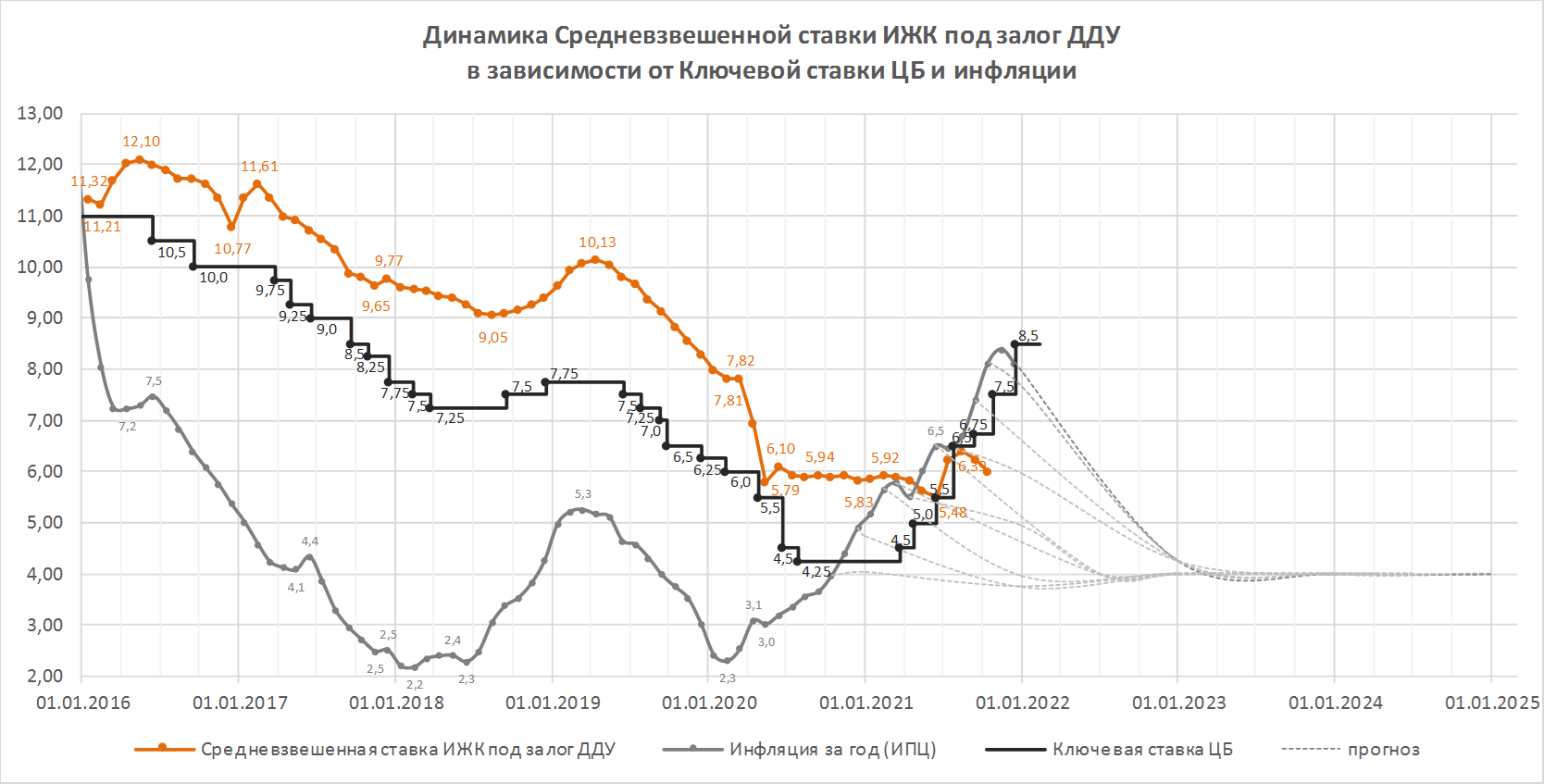   Следующее заседание Совета директоров Банка России, на котором будет рассматриваться вопрос об уровне ключевой ставки, запланировано на 11 февраля 2022 года.САМОРЕГУЛИРОВАНИЕ, НОСТРОЙ, НОПРИЗ10.12.2021 АНСБ. В НОПРИЗ обсудили вопросы ценообразования8 декабря 2021 года состоялась конференция НОПРИЗ на тему «Перспективные методы определения стоимости проектно-изыскательских работ». Модераторами выступили вице-президент, координатор НОПРИЗ по городу Москве Алексей Воронцов и член Совета НОПРИЗ, председатель комитета по ценообразованию и экспертизе Александр Вронец.В работе конференции принял участие заместитель начальника Главгосэкспертизы России Александр Вилков.С приветственным словом от имени президента Национального объединения изыскателей и проектировщиков Михаила Посохина к участникам обратился Алексей Воронцов. Президент НОПРИЗ отметил, что совершенствование нормативной базы в области ценообразования и сметного нормирования в инженерных изысканиях и архитектурно-строительном проектировании является важнейшим вопросом для всего профессионального сообщества. «Перед национальными объединениями и саморегулируемыми организациями стоит масштабная задача по анализу применения государственной системы ценообразования. Необходимо выявить существующие сложности и предложить инициативы по их решению», — подчеркнул Михаил Посохин.Совместно с Главгосэкспертизой России НОПРИЗ разрабатывает методики определения нормативных затрат на работы по подготовке проектной документации, обсуждает и разрабатывает меры по совершенствованию процедур экспертизы, строительного контроля и технического регулирования. Вместе с Советом по профессиональным квалификациям в области инженерных изысканий, градостроительства, архитектурно-строительного проектирования НОПРИЗ разрабатывает новую редакцию профессионального стандарта «Специалист по ценообразованию (сметному нормированию) на этапе архитектурно-строительного проектирования».«НОПРИЗ удалось организовать конструктивный диалог профессионального сообщества и государственных органов в обсуждении самых острых аспектов этой деятельности, проведена большая работа по актуализации нормативов и сводов правил», — подвел итог Михаил Посохин и добавил, что профессиональному сообществу предстоит проработать значительный пласт вопросов по данному направлению.Александр Вронец подчеркнул актуальность и серьезность обсуждаемой темы, рассказал о перспективных подходах к определению стоимости трудозатрат на выполнение проектно-изыскательских работ и результатах деятельности комитета НОПРИЗ по ценообразованию и экспертизе в 2021 году.Алексей Воронцов в своем выступлении рассмотрел вопросы совершенствования нормативной базы ценообразования в проектировании на этапе подготовки эскизного проекта архитектором.Заместитель начальника отдела разработки и актуализации методик по ценообразованию проектных и изыскательских работ Управления разработки сметных нормативов Главгосэкрертизы России Артур Сабаралеев рассказал о ходе разработки методик определения стоимости работ по подготовке проектно-изыскательской документации, об актуальных подходах к определению индексов изменения их сметной стоимости и перспективных направлениях совершенствования ценообразования в данном секторе.Директор Самарского центра по ценообразованию в строительстве, заведующая кафедрой СИТЭ АСА СамГТУ Ольга Дидковская представила обзор методических подходов, используемых при определении стоимости проектирования строительных объектов, финансируемых за счет средств «свободных» инвесторов.Директор СРО Ассоциации «Томское проектное объединение» Александр Седиков выступил с докладом о ресурсном методе ценообразования в проектировании и перспективах его использования в условиях цифрового перехода.Генеральный директор ООО «Межрегиональный проектный институт «Спецстройпроект» Игорь Симановский рассказал об актуальных аспектах определения стоимости проектных работ и кадровом обеспечении отрасли.Руководитель департамента ценообразования ФАУ «РОСДОРНИИ» Ольга Карасева выступила с докладом об определении стоимости работ по подготовке проектной документации, содержащей материалы в форме информационной модели.Директор ассоциации СРО «Изыскатели Санкт-Петербурга и Северо-Запада» Евгений Тарелкин рассказал о перспективных направлениях реформирования системы ценообразования в инженерных изысканиях.Член инженерно-строительной палаты Баварии, член комитета НОПРИЗ по архитектуре и градостроительству Андрей Рыкшин представил аналитический обзор системы ценообразования и определения стоимости за архитектурные услуги на проектном рынке Канады.По итогам конференции было принято решение продолжить обсуждение совершенствования системы ценообразования и механизмов определения сметной стоимости проектно-изыскательских работ в рамках деятельности комитета НОПРИЗ по ценообразованию и экспертизе и на региональных конференциях нацобъединения.10.12.2021 НОСТРОЙ Новости. Развитие доступного арендного жилья будет зависеть от участия в проектах средств региональных и местных бюджетовОб этом заявил президент Национального объединения строителей (НОСТРОЙ) Антон Глушков на заседании Комиссии в сфере жилищной политики Общественного совета при Минстрое России 10 декабря. Мероприятие прошло в режиме онлайн под председательством руководителя Комиссии Надежды Косаревой.В числе ключевых вопросов, которые обсудили участники заседания – проблемы и необходимые стимулы для строительства арендного жилья, а также законодательная база для строительства многофункциональных зданий. Надежда Косарева поприветствовала участников заседания и отметила важность обсуждаемых тем.Антон Глушков напомнил, что согласно действующему законодательству правовой статус апартаментов как объекта недвижимого имущества не определен. В Жилищном кодексе Российской Федерации такой термин отсутствует, следовательно, апартаменты жилыми помещениями не являются. Тем не менее на рынке жилищного строительства уже сложилась практика строительства застройщиками и приобретения гражданами нежилых помещений для постоянного проживания – апартаментов. Глава нацобъединения напомнил о проблемах, с которыми сегодня сталкиваются участники этого сегмента рынка недвижимости.Президент НОСТРОЙ подчеркнул, что важно выстраивать баланс интересов всех участников сегмента апартаментов на рынке жилищного строительства, сохранять привлекательную цену для граждан, гарантируя при этом безопасность проживания и сохранение их социальных и гражданских прав. Для этого необходимо рассматривать комплекс законодательства и разрабатывать специальные правовые режимы по созданию и управлению таким видом недвижимости.Антон Глушков также остановился на вопросе, связанном с развитием арендного жилья. Он напомнил, что нацобъединением подготовлен ряд предложений по усовершенствованию законодательства. В их числе – внесение изменений в Земельный кодекс РФ, принятие нормативно-правовых актов субъектами РФ и органами местного самоуправления об установлении льготных условий предоставления в аренду без торгов земельных участков для строительства наемных домов. Кроме того, предлагается ввести в Жилищный кодекс РФ новый вид наемных домов коммерческого использования – для государственных и муниципальных нужд, а также наделить полномочиями субъекты предоставлять за счет средств региональных бюджетов нанимателям жилых помещений с невысокими доходами субсидий на оплату аренды жилья по договорам соцнайма.Эффективность всех этих и других механизмов, которые НОСТРОЙ предлагает проработать в рамках усовершенствования законодательства по повышению доступности арендного жилья, будет зависеть от степени участия в таких проектах средств региональных и местных бюджетов, резюмировал Антон Глушков.13.12.2021 ЗаНоСтрой. Директору СРО – на заметку! Какие существенные изменения для участников закупок будут внесены в ближайшее время в законодательствоС 1 января 2022 года в Федеральный закон от 5 апреля 2013 года № 44-ФЗ «О контрактной системе в сфере закупок товаров, работ, услуг для обеспечения государственных и муниципальных нужд» будет внесено ряд существенных изменений. О том, что необходимо учесть участникам закупок, рассказала исполняющая обязанности начальника Управления контроля размещения госзаказа и гособоронзаказа Федеральной антимонопольной службы России Ольга Горбачёва (на снимке – ред.). Представительница антимонопольного ведомства выступила в рамках XVI Всероссийской практической конференции-семинара «Государственные и муниципальные закупки – 2021», а наш добровольный эксперт из Сызрани отметил наиболее важные моменты.Самое основное изменение – сокращение числа способов закупки с 11-ти до 3-х самых распространённых (конкурс, аукцион и запрос котировок). Из закона будут исключены способы закупок, невостребованные на практике и имеющие сложное описание. Так, двухэтапные конкурсы, конкурсы с ограниченным участием и запросы предложений зачастую носят избыточный характер и дублируют процедуру проведения открытого конкурса. Это удобно для поставщиков: чем меньше способов закупки, тем проще разобраться и меньше шансов запутаться в правилах.Также с 2022 года закупки на маркетплейсах и в электронных магазинах на сумму до 600 тысяч рублей перестанут регламентироваться 6 главой 44-ФЗ, в связи с чем ФАС России не будет рассматривать жалобы на такие закупки.Кроме того, вводится универсальная предквалификация на договоры, заключаемые в порядке Федерального закона от 5 апреля 2013 года № 44-ФЗ «О контрактной системе в сфере закупок товаров, работ, услуг для обеспечения государственных и муниципальных нужд» и Федерального закона от 18 июля 2011 года № 223-ФЗ «О закупках товаров, работ, услуг отдельными видами юридических лиц». А именно, на закупки свыше 20-ти миллионов рублей заявки смогут подать только участники с опытом исполнения договоров в размере не менее 20%.Также знаковым событием в сфере контроля является переход на электронное обжалование. С 1 января 2022 года жалобу можно будет подать только через ЕИС. Сделать это смогут участники закупочных процедур с соответствующей квалификацией. Кроме того, в ЕИС можно будет заполнить и отправить такие документы, как акт приёмки товара, работы или услуги и односторонний отказ от исполнения контракта.Проект контракта также нужно будет формировать прямо в ЕИС – и тоже в специальной форме. Это нововведение появится 1 апреля 2023 года. Сейчас проект контракта можно посмотреть только в файле в формате .doc – заказчик прикрепляет проект к извещению.Госпожа Горбачёва отметила, что изменения позволят повысить качество исполнения контрактов, развитие добросовестной конкуренции, а также усовершенствовать контроль за госзакупками.Стоит добавить, что участникам торгов нужно будет учесть и другие нюансы. Так, изменения по обеспечению коснулись запроса котировок: заказчик будет обязан требовать обеспечение заявки на участие, если начальная максимальная цена контракта от 1-го миллиона до 3-х миллионов рублей. А обеспечение исполнения контракта можно будет установить при НМЦК до 3-х миллионов рублей. Сейчас заказчики не обязаны требовать обеспечение заявки в запросе котировок, это только их право.В законе появится такое понятие, как «независимые гарантии». Сейчас участники закупки вместо денег могут предоставить для обеспечения контракта банковскую гарантию. Приобрести такую гарантию можно только в банке, у которого есть соответствующая лицензия.В 2022 году участники закупки смогут приобретать независимые гарантии у государственной корпорации развития «ВЭБ.РФ». А в закупках для малого бизнеса участники смогут получать гарантии у региональных гарантийных организаций.
Кроме того, участники закупок, зарегистрированные в иных государствах – членах Евразийского экономического союза, смогут предоставить независимые гарантии, выданные Евразийским банком развития.Это далеко не все изменения в госзакупках, которые начнут вступать в силу с 1 января 2022 года. Но уже сейчас видно, насколько проще и понятнее станут закупки и для поставщиков, и для заказчиков.14.12.2021 АНСБ. Строительной отрасли России нужна квалифицированная рабочая сила из-за рубежаОб этом сказал президент Национального объединения строителей (НОСТРОЙ) Антон Глушков на первом заседании Комиссии по вопросам сопровождения инвестиционных проектов Общественного совета при Минстрое России в понедельник, 13 декабря. Мероприятие в онлайн формате прошло под председательством руководителя Комиссии Александра Николаева.Ключевой темой заседания вновь созданной Комиссии, в которую вошел Антон Глушков, стали предложения по привлечению граждан Республики Узбекистан для временной трудовой деятельности на стройплощадках страны.Президент НОСТРОЙ акцентировал внимание участников заседания на том, что в настоящий момент ситуация, связанная с пандемией, стала поводом для переосмысления процедуры въезда иностранной рабочей силы на территорию Российской Федерации и регламентации системы взаимоотношений с работодателями. На сегодняшний день, отметил президент НОСТРОЙ, все участники процесса заинтересованы в том, чтобы сделать рынок иностранной рабочей силы максимально цивилизованным и прозрачным.«Мы должны быть уверены в том, что иностранные граждане, приезжающие на работу в Россию, является квалифицированными. Поэтому, у нас есть договоренность о том, что таким гражданам перед въездом на территорию Российской Федерации нужно пройти оценку своей квалификации в соответствии с российскими стандартами», - сказал Антон Глушков.Он добавил, что такие меры позволят вывести учет мигрантов на качественно новый уровень. Российские строительные компании должны быть уверены, что иностранный гражданин, въехавший на территорию России, имеет строительную квалификацию, подчеркнул Антон Глушков.«Поэтому, сейчас задача – проработать вопрос по регистрации иностранной рабочей силы, поскольку строительной отрасли России нужна квалифицированная рабочая сила из-за рубежа. Это позволит отечественным компаниям набирать персонал из проверенных строителей», - резюмировал Антон Глушков.14.12.2021 За-Строй. Хотя и осчастливили 852-х обманутыхОднако пострадавших российских дольщиков по-прежнему остаётся ещё очень много…Фонд защиты прав граждан – участников долевого строительства сообщил, что с начала 2021 года рассмотрел и утвердил выплату дополнительно ещё 852-м дольщикам, пострадавших от недобросовестных застройщиков. На восстановление их прав было направлено порядка 1,85 миллиарда рублей. Из них в отношении 243-х граждан решения были приняты в ноябре 2021-го на общую сумму более 295-ти миллионов рублей.Эти дольщики не были ранее включены в реестры требований участников долевого строительства (РТУС) на момент принятия решений о выплатах, а обратились к конкурсному управляющему за включением их в реестр уже после соответствующих решений наблюдательного совета Фонда. Его генеральный директор Константин Тимофеев прокомментировал:Причины, по которым граждане не успели включиться в РТУС своевременно, могут быть разные. Но у них есть возможность сделать это до окончания процедуры конкурсного производства. После этого их заявления конкурсным управляющим приниматься не будут.При принятии решения о механизме восстановления прав граждан (дострой объекта или выплата компенсаций по нему) наблюдательный совет Фонда руководствуется экономической целесообразностью, степенью строительной готовности, состоянием проектно-сметной и разрешительной документации, а также количеством пострадавших граждан и так далее.Конечно, можно порадоваться за осчастливленных 852-х обманутых дольщиков. Однако на сегодняшний день пострадавших насчитывается (по разным источникам) о 160-ти тысяч до 200 тысяч и более с учётом прироста.15.12.2021 АНСБ. НОСТРОЙ проверит квалификацию иностранных рабочих-строителейНациональным объединением строителей (НОСТРОЙ) разработаны оценочные средства по 31 наиболее востребованной на российском строительном рынке квалификации. В дальнейшем их планируется внедрять в действующие программы профессиональной подготовки в Республике Узбекистан.Об этом рассказала заместитель директора, начальник отдела развития профессиональных квалификаций департамента национального реестра специалистов и развития профессиональных квалификаций НОСТРОЙ Елена Халилова на заседании комитета ТПП РФ по предпринимательству в сфере строительства, проведенного совместно с комиссиями Общественного Совета при Минстрое РФ по кадрам и материалам 14 декабря.Напомним, ранее между Министерством занятости и трудовых отношений Узбекистана и НОСТРОЙ было подписано соглашение о сотрудничестве (ссылка на новость), в рамках которого стороны договорились о внедрении в программы подготовки кадров для внешней трудовой миграции требований по строительным квалификациям и охране труда в соответствии с утвержденными на территории РФ профессиональными стандартами и требованиями к квалификации рабочих кадров в области строительства.Как сообщила Елена Халилова, в настоящий момент 15 моноцентрами и 14 колледжами Республики Узбекистан реализуются программы профессиональной подготовки кадров для строительной отрасли. Достигнуты договоренности о том, что для подтверждения квалификации выпускников состоится внедрение оценочных средств (вопросы и ответы) на русском и узбекском языках, которые подготовлены НОСТРОЙ. Предлагается оценку квалификации по итогам обучения на трехмесячных курсах проводить в российском центре оценки квалификации на территории Республики Узбекистан.«НОСТРОЙ рассматривает возможность проведения такой процедуры на базе разработанной специально для иностранных граждан цифровой платформе ПАК «ОКС» с применением системы прокторинга. Она позволяет обеспечить достоверность и объективность результатов оценки, а также фото- и видеофиксацию процедуры экзамена», - уточнила Елена Халилова, добавив при этом, что в настоящий момент ведется разработка мобильного приложения для прохождения учебного (пробного) тестирования.Разработанные НОСТРОЙ оценочные средства включают 40 вопросов по соответствующей профессиональной квалификации и 20 вопросов по охране труда в строительстве. По итогам успешного прохождения оценки квалификации выпускники смогут получить сертификат о квалификации с идентификационным номером и QR-кодом, чтобы работодатель мог проверить его подлинность в специальном реестре иностранной рабочей силы НОСТРОЙ.Отметим, что внедрение такого механизма позволит обеспечить безопасность и качество строительства, снизить аварийность и травматизм на российских стройках, где используется иностранная рабочая сила.15.12.2021 НОСТРОЙ Новости. Стратегическая сессия НОСТРОЙ по вопросам профессиональной квалификации и кадрам в строительной отрасли началась в Великом НовгородеПрезидент Национального объединения строителей (НОСТРОЙ) Антон Глушков открыл стратегическую сессию «Кадры и квалификации. Профессиональная трансформация строительной отрасли» на площадке Новгородского строительного колледжа в среду, 15 декабря. Участие в мероприятии принимают представители Правительства Новгородской области, Минстроя России, Минобрнауки России, Минпросвещения России, Московского государственного строительного университета, Министерства занятости и трудовых отношений Республики Узбекистан, а также учреждений средне-специального образования со всей России.Перед началом сессии для ее участников была проведена экскурсия по одному из ведущих строительных колледжей России, в ходе которой состоялся интерактив со старшеклассниками и учащимися колледжей «Я и моя профессия».По завершении ознакомительного мероприятия началась работа сессии, модератором которой выступает президент НОСТРОЙ Антон Глушков. В ходе дискуссии ее участники обсудят ряд ключевых вопросов, посвященных подготовке кадров для строительной отрасли. В частности, речь пойдет о выработке решений и поиске инструментов для повышения эффективности профориентационной работы со школьниками, участии работодателей в системе подготовки специалистов «колледж – производственная практика – целевой отбор – трудоустройство», а также создании действенного механизма вовлечения в строительную отрасль подрастающего поколения и повышения цифр приема в колледжи и вузы по строительным специальностям и направлениям подготовки.Прямая трансляция стратегической сессии доступна на YouTube-канале НОСТРОЙ.16.12.2021 АНСБ. В НОСТРОе появится новый комитет – по цифровой трансформации отраслиСовет Национального объединения строителей (НОСТРОЙ) на заседании 16 декабря принял решение о создании нового комитета в структуре Нацобъединения – по цифровизации строительной отрасли.Создание комитета по цифровой трансформации строительной отрасли инициировал президент НОСТРОЙ Антон Глушков. Как следует из положения о комитете, он будет:заниматься формированием единого порядка по управлению проектами в строительстве и осуществления перехода подрядных организаций к применению технологий информационного  моделирования (ТИМ) в процессе производства подготовительных, строительно-монтажных работ, а также при производстве строительного контроля и подготовке сдачи объекта капстроительства в эксплуатацию;осуществлять мониторинг применения постановления Правительства РФ №331 и мониторинг пилотных проектов по использованию ТИМ на этапах строительства и эксплуатации;содействовать в повышении квалификации государственных и муниципальных служащих, государственных заказчиков в этой сфере;готовить программы разработки нормативно-технических документов в ТИМ;содействовать  обеспечению перевода в электронный вид всех административных процедур в сфере градостроительства и многое другое. Председателем комитета утверждена советник директора ФАУ "РосКапСтрой" Ирина Кузьма, ответственным секретарем Комитета – директор Департамента технического регулирования НОСТРОЙ Сергей Хвоинский.Как сообщила Агентству новостей «Строительный бизнес» Ирина Кузьма, в настоящий момент формируется состав комитета, а также план работы на 2022 год, который будет основан на стратегических документах в области цифровизации строительной отрасли, в том числе, на постановлении правительства России №331. При этом к работе комитета будут привлекаться ведущие эксперты отрасли, производители программного обеспечения, разработчики документов технического нормирования и т.д.Президент Национального объединения организаций в области технологий информационного моделирования (НОТИМ), член Совета НОСТРОЙ Михаил Викторов приветствовал создание комитета цифровой трансформации строительной отрасли. По его словам, НОТИМ рад созданию любой активной профессиональной площадки, которая будет продвигать и популяризировать технологии цифровизации и информационного моделирования. Работы на этом направлении так много, что ее хватит на всех: это и формирование коробочных цифровых решений для компаний, и создание среды общих данных, и развитие российского программного обеспечения, и массовое обучение представителей заказчиков и подрядчиков работе в ТИМ. Решить эти вопросы можно только в ходе совместной, плотной и плодотворной работы всех участников рынка.15.12.2021 СГ. НОСТРОЙ предложил варианты решения проблемы дефицита кадров в строительствеСегодня, чтобы решить проблему с острой нехваткой рабочей силы в строительной отрасли, необходимо, в том числе, более четко контролировать набор и подготовку кадров в образовательных учреждениях, а также рассмотреть возможность увеличения набора учащихся за счет бюджетных средств. Об этом в Великом Новгороде сообщил президент Национального объединения строителей (НОСТРОЙ) Антон Глушков в рамках стратегической сессии «Кадры и квалификации. Профессиональная трансформация строительной отрасли», проходящей сейчас на площадке Новгородского строительного колледжа.По словам президента НОСТРОЙ, набор специалистов на обучение за счет бюджетных средств из года в год снижается. «Нацобъединение сейчас широко обсуждает возможность перераспределения набора за счет бюджетных средств, что, в свою очередь, будет способствовать увеличению количества специалистов в строительной сфере», - отметил Антон Глушков.Вторым важным инструментом для решения проблемы с дефицитом рабочей силы в отрасли, по мнению президента НОСТРОЙ, является обсуждаемый сейчас Госдумой РФ законопроект о проведении независимой оценки квалификации. «В существующий Национальный реестр специалистов попадают люди только с профильным образованием и десятилетним стажем. В нем сейчас состоит 260 тыс. человек. Согласно законопроекту, не достигший требуемого порога стажа человек будет иметь возможность сдать экзамен и подтвердить уровень своей квалификации, после чего сможет быть допущен к производству работ, руководству и так далее. Тем самым, мы сможем на 20-25% повысить уровень наполнения нацреестра», - подчеркнул он.Самыми же дефицитными в стройотрасли глава нацобъединения назвал профессии штукатура, каменщика, бетонщика, плотника, маляра, сварщика, сантехника, электрика и разнорабочего. «Повсеместно на территории всей России строительные компании испытывают дефицит именно этих специальностей. Если взять количество ежегодно строящихся объектов в стране и разделить их на 260 тыс. человек из нацреестра, получается 0,7 специалиста на один строящийся объект», - подсчитал Антон Глушков.Президент НОСТРОЙ отметил, что Госдума в среду 15 декабря во втором чтении приняла законопроект об обязательном наличии у специалистов в сфере строительства свидетельства о квалификации.Согласно проекту закона, требование о периодическом повышении квалификации главных инженеров и главных архитекторов проектов заменяется обязательным требованием о наличии у таких специалистов свидетельства о квалификации, полученного в соответствии с законом «О независимой оценке квалификации».Поправками ко второму чтению уточняется, что такие работники включаются в национальный реестр специалистов в области инженерных изысканий и архитектурно-строительного проектирования национальным объединением профильных саморегулируемых организаций.15.12.2021 СГ. НОСТРОЙ: СРО должны реорганизовать систему производственной практики в строительствеСаморегулируемые организации (СРО) должны активно участвовать в процессе организации производственной практики выпускников строительных учебных заведений. Об этом завил президент Национального объединения строителей (НОСТРОЙ) Антон Глушков, выступая на стратегической сессии «Кадры и квалификации. Профессиональная трансформация строительной отрасли» в Великом Новгороде.«Мы самое крупное объединение работодателей в области строительства. Без нашего активного вмешательства в систему профессиональной практики нормально организовать ее не получится. Здесь как раз система саморегулирования должна стать той базой, которая позволит обеспечить связь работодателя с учебными заведениями. В наших рядах, ни много ни мало, 97 тыс. строительных компаний. Все они заинтересованы в поиске квалифицированных кадров. Думаю, что эту систему нам нужно хорошо отладить и организовать на территории всей Российской Федерации», – сказал он.Президент НОСТРОЙ отметил, что перед системой подготовки кадров для строительной отрасли стоит ряд серьезных вызовов - в их числе низкое число обучающихся в учебных профзаведениях и неспособность отрасли удержать специалистов.«Практически всегда работодатель недоволен тем качеством, которое обеспечивает учебное заведение. Учебное заведение недовольно отсутствием обратной связи. Сейчас хороший момент для выстраивания этого диалога», – считает Антон Глушков.15.12.2021 За-Строй. Юристы всех СРО, объединяйтесь!Участники Научно-практической конференции в защиту прав саморегуляторов во взаимодействии с ФКРами решили направить коллективное обращение в Верховный Суд РФВчера в Доме Правительства Москвы на Новом Арбате состоялась Научно-практическая конференция «Защита прав саморегулируемых организаций и их членов во взаимодействии с Фондами капитального ремонта». Специально к этому событию были подготовлены Методические рекомендации по арбитражной защите прав СРО по искам Фондов капитального ремонта (с документом можно ознакомиться по ссылке внизу).Наши коллеги с портала ЗаНоСтрой.РФ сегодня опубликовали статью своего эксперта, который лично побывал на мероприятии.Организаторами конференции выступили Межрегиональная ассоциация архитекторов и проектировщиков (МААП, СРО-П-083-14122009) и Межрегиональная общественная организация по защите прав саморегулируемых организаций «Лига юристов СРО». Среди участников, как в очном, так и видеоформате – представители юридических служб СРО, специалисты страховых компаний, журналисты профильных изданий.Исполнительный директор МААП Алексей Новосёлов, приветствуя собравшихся, отметил, что тема защиты прав саморегулируемых организаций в судебных баталиях с ФКР становится всё актуальнее, как у самих СРО и их членов, так и у Национальных объединений. «В этой связи нам важно научиться делиться своим опытом и информацией, которые в дальнейшем будут всем полезны», – заявил Алексей Алексеевич.В качестве модератора мероприятия выступил советник генерального директора МААП по правовым вопросам, эксперт МОО «Лига юристов СРО» Евгений Тысенко. По его словам, формирующаяся сегодня судебная практика неоднородна и противоречива. И, к сожалению, в указанной категории дел достаточно распространены судебные ошибки. «Всё это говорит о том, что нам необходима консолидация усилий юридических служб для выравнивания ситуации и совместной выработки единообразного понимания применения законодательства», – полагает Евгений Олегович.Первым спикером стал известный в отрасли юрист, эксперт РОО «Общественный совет по развитию саморегулирования» (ОСРС) Пётр Котенков. Он затронул тему ответственности СРО в связи с применением статей 60 и 60.1 Градостроительного кодекса РФ. На наглядных примерах из своего богатого опыта Пётр Александрович рассказал о специфике судебных споров с участием СРО и ФКР, а также о первоначальной практике по статье 60 в пользу саморегуляторов.Про обоснование и мотивировку позиции Фондов капитального ремонта, а также о судебной практике в пользу ФКР напомнил эксперт МОО «Лига юристов СРО» Валентин Власов.Начальник юридического отдела Ассоциации «Саморегулируемая организация «Объединение Строителей Подмосковья» (Ассоциация СРО «ОСП», СРО-С-137-22122009) Роман Ковнер ознакомил присутствующих с опытом привлечения СРО в качестве третьего лица в судах общей юрисдикции и спорах о возмещении вреда из капремонта.Представитель Союза саморегулируемых организаций строительного комплекса, эксперт МОО «Лига юристов СРО», кандидат юридических наук Виктория Климентьева выступила с сообщением «Общие элементы гражданской ответственности (вина, убытки, причинно-следственная связь и прочее) в спорах с ФКР».Помощник директора Ассоциации «Саморегулируемая организация «Строители Ленинградской области» (Ассоциация СРОСЛО, СРО-С-093-30112009) по правовым вопросам, эксперт МОО «Лига юристов СРО» Алексей Старицын поднял вопросы членства ФКР в СРО и ФКР, как технического заказчика.Сразу два доклада прозвучали по теме страхования. Евгений Тысенко более подробно остановился на том, что страхование является законным способом минимизировать ответственность СРО. А заместитель начальника отдела страхования финансовых и профессиональных рисков Управления страхования ответственности СПАО «Ингосстрах» Алексей Салыкин рассказал о страховании ответственности при строительстве и проектировании, а также об использовании страховых продуктов для возмещения убытков по контрактам с ФКР.По итогам выступлений состоялось продуктивное коллективное обсуждение поднятой тематики. Участники конференции согласились с необходимостью объединения усилий СРО по защите своих интересов, а, следовательно, и их членов. Для этого будут разработаны специальные Методические рекомендации по его итогам. Кроме того, было принято решение направить коллективное обращение в Верховный Суд РФ (обращение о необходимости разъяснения нижестоящим судам об обязательном привлечении СРО к участию в делах по искам потерпевших к ФКР в качестве третьих лиц).«Сегодня можно слышать достаточно много обвинений в адрес юристов СРО, что, мол, саморегулируемые организации любыми способами хотят уклониться от выплат. Я считаю, что это не так. Наша цель, прежде всего, не допустить необоснованных взысканий со СРО. Для этого мы стараемся оказать суду содействие разобраться в непростых делах», – прокомментировал итоги конференции господин Тысенко.Остаётся напомнить, что практика предъявления претензий со стороны Фондов капитального ремонта и попытки арбитражного взыскания с саморегулируемых организаций ущерба, причинённого собственникам помещений в процессе выполнения членами СРО работ по капитальному ремонту многоквартирных домов, начали формироваться с конца 2017 года в связи с принятием Федерального закона от 3 июля 2016 года № 372-ФЗ и реализацией очередного этапа реформы строительного саморегулирования.ОТ РЕДАКЦИИ. Мы также, как и наши коллеги, в ближайшее время постараемся сделать цикл публикаций по выступлениям всех участников Научно-практической конференции.16.12.2021 ЗаНоСтрой. НОСТРОЙ представил свой проект системы рейтингования деловой репутации строительных компанийКак известно, Национальное объединение строителей уже довольно давно периодически заявляло, что неплохо бы организовать рейтингование российских строителей на базе НОСТРОЙ. Однако только летом этого года разговоры из фазы планирования перешли уже в более основательное русло. Нацобъединение продумало концепцию, набросало прототип программы и, если верить его руководителям, уже заручилось поддержкой Минстроя России. На днях с презентацией на эту тему выступил вице-президент НОСТРОЙ Антон Мороз. Наш добровольный эксперт из Перми предлагает внимательно присмотреться к тому, что планирует внедрить Нацобъединение.Начал Антон Михайлович свой доклад издалека – заявив, что рейтинг деловой репутации подрядной организации является оптимальным механизмом выбора исполнителя по проведению работ. С помощью рейтинга можно обеспечить необходимый уровень объективности механизма оценки деловой репутации, а также дать дополнительные гарантии для заказчика безопасности и качества выполнения строительных работ – таким образом было дано объяснение, почему НОСТРОЙ в очередной раз пытается заниматься, вроде бы, никак для него не свойственными функциями. Что же касается подрядных организаций, то им, при условии соответствия критериям рейтинга, был обещан «доступ к ряду преференций», из которых пока было названо только сокращение числа проверок.Решить за счёт рейтингования планируется следующие задачи:Снизить показатели по неисполнению контрактов в сфере строительства.Разработать действенные инструменты, позволяющие оценить потенциального исполнителя на стадии проведения конкурентной процедуры (а не по минимальной предложенной цене, как сейчас).Повысить показатели прозрачности деятельности строительных организаций и дать стимулы по «обелению» компаний.Как уверяет НОСТРОЙ, анализ показал отсутствие аналогичных организаций, имеющих необходимые ресурсы и квалификацию для проведения оценки рейтинга деловой репутации строительных организаций. В то время как у Национального объединения есть и ресурсы, и доступ к данным обо всех заключённых договорах подряда, и навыки запуска цифровых проектов. И прямо сейчас идёт формирование так называемого Единого информационного пространства для взаимодействия участников строительного рынка.На прикладном уровне речь идёт о том, чтобы интегрировать в один комплекс нескольких IT-ресурсов, а именно:Единый реестр подрядных организаций-членов СРО.Национальный реестр специалистов в области строительства.Систему личных кабинетов участников строительного рынка.Программный продукт «Рейтинг подрядной организации», который уже разработан НОСТРОЙ и действует в тестовом режиме.Далее вице-президент НОСТРОЙ перешёл к разработке необходимого правового регулирования. Для того, чтобы обязать подрядчиков и заказчиков работать с ностроевскими рейтингами необходимо принять изрядное количество документов.Для внедрения механизма рейтингования в рамках № 44-ФЗ нужно внести изменения в постановление Правительства № 99 в части установления минимального рейтинга в зависимости от вида объекта и его стоимости и в постановление Правительства № 1085, установив удельный вес стоимостных критериев – не более 40%, а стоимостных – не менее 60%.Необходимо совместно с Минфином России и Федеральным казначейством утвердить «дорожную карту» по переводу всей документации о закупках в рамках 223-ФЗ и постановление Правительства РФ № 615 в машиночитаемый формат и размещение данной информации в ЕИС в сфере закупок.Необходимо совместно с Минстроем России внести дополнения в ГрК РФ об обязательствах членов СРО и специалистов НРС предоставлять необходимый набор данных для обработки и хранения (по аналогии с ЕИС ЖС).Необходимо совместно с ФНС России урегулировать вопрос размещения в ИС ФНС налоговой и бухгалтерской отчётности индивидуальных предпринимателей в области строительства.К сожалению, за рамками доклада остались, пожалуй, самые острые для саморегулируемого сообщества вопросы. Прежде всего, по каким критериям будет НОСТРОЙ выставлять рейтинги строителям? Насколько прозрачной и объективной будет система оценок и не превратиться ли она в беззастенчивую торговлю рейтингами, как уже неоднократно бывало с другими проектами Национального объединения? Не менее важный вопрос – каковы будут расходы на реализацию и обслуживание этого масштабного проекта? Ведь очевидно, что в конечном итоге платить за собственное рейтингование придётся всё тем же строителям из собственного кошелька…17.12.2021 ЗаНоСтрой. Совет НОСТРОЙ решил провести XXI Съезд строительных СРО в апреле, одобрил создание комитета по цифровизации и обсудил ряд других вопросовВчера, 16 декабря в Великом Новгороде под председательством президента Национального объединения строителей Антона Глушкова состоялось последнее в этом году очное заседание Совета НОСТРОЙ. В нём приняли участие 28 членов Совета, в том числе директор правового департамента Минстроя Олег Сперанский, вице-президенты НОСТРОЙ Аркадий Чернецкий, Антон Мороз, Александр Ишин (по ВКС). Об этом сообщили наши коллеги из пресс-службы Нацобъединения.В заседании также участвовали исполнительный директор НОСТРОЙ Сергей Кононыхин, его заместитель Наталья Желанова и представители исполнительной дирекции Национального объединения.В первую очередь члены Совета рассмотрели вопрос об организации XXI Всероссийского съезда саморегулируемых организаций. Решено провести его 12 апреля 2022 года в столичной гостинице «Рэдиссон Славянская». Совет утвердил предложения в повестку дня Съезда и норму представительства от СРО: один человек с правом решающего голоса, один – с правом совещательного.Далее члены коллегиального органа рассмотрели и утвердили Регламент о порядке ведения Национального реестра специалистов в области строительства, включения в него сведений о физических лицах, их изменения или исключения в новой редакции и одобрили внесение изменений в документы, проголосовали за прекращение полномочий членов комиссии по ведению НРС и одобрили внесение изменений в документы, регламентирующие проведение конкурсов профессионального мастерства в НОСТРОЙ, утвердив новые редакции Положения о конкурсе профессионального мастерства для инженерно-технических работников в сфере строительства и Положения о Национальном конкурсе профмастерства «Строймастер».Затем Совет одобрил выделение средств из статьи «Резерв совета» Сметы расходов на дополнительное финансирование проведения мероприятий Нацобъединения и перераспределил денежные средства между подстатьями Сметы расходов на содержание НОСТРОЙ на 2021 год в рамках финансового года.Информацию о претензии екатеринбургского Регионального фонда капитального ремонта МКД о компенсации понесённых убытков по возмещению вреда, причинённого вследствие недостатков работ по капитальному ремонту объекта капитального строительства представил Сергей Кононыхин. После изучения всех аспектов выставленной претензии члены Совета вынесли решение отказать в удовлетворении данной претензии по ряду объективных причин. Опытом взаимодействия СРО с региональными операторами ФКР в Новосибирске и Челябинске поделились Максим Федорченко и Юрий Десятков. Антон Глушков предложил в следующем году уделить особое внимание и обсудить на Окружных конференциях вопрос выстраивания конструктивных взаимоотношений с Фондами капремонта.Далее координатор по Сибирскому федеральному округу, руководитель Научно-консультативной комиссии НОСТРОЙ Максим Федорченко представил концепцию по внесению изменений в документы Нацобъединения в части взаимодействия саморегулируемых организаций и НОСТРОЙ при рассмотрении обращений о нарушениях в деятельности саморегулируемых организаций. Члены Совета приняли информацию к сведению и поручили НКК подготовить к следующему заседанию Совета изменения в документы с учётом озвученной концепции.Председатель комитета НОСТРОЙ по развитию строительной отрасли и контрактной системы Эдуард Дадов представил отчёт комитета о проделанной работе за 2021 год. В том числе, он сообщил, что в Центр компетенции в ценообразовании и закупочной деятельности входит 787 экспертов из 67-ми регионов России, 35 тысяч человек приняли участие в региональных мероприятиях Национального объединения, посвящённым вопросам ценообразования. Отдельно он рассказал о стартовавшем в декабре этого года совместном проекте НОСТРОЙ и НИУ МГСУ «Школа заказчика объектов капитального строительства».Переходя к важному и актуальному сегодня вопросу цифровизации, Антон Глушков анонсировал создание в НОСТРОЙ нового комитета по цифровой трансформации строительной отрасли. Комитет будет заниматься формированием единого порядка по управлению проектами в строительстве и осуществлению перехода подрядных организаций к применению технологий информационного моделирования (ТИМ) в процессе производства подготовительных, строительно-монтажных работ, а также при производстве строительного контроля и подготовке сдачи объекта капстроительства в эксплуатацию. Кроме того, в его компетенции войдут мониторинг применения постановления Правительства РФ №331 и мониторинг пилотных проектов по использованию ТИМ на этапах строительства и эксплуатации; содействие в повышении квалификации государственных и муниципальных служащих, госзаказчиков в этой сфере; подготовка программы разработки нормативно-технических документов в ТИМ; содействие обеспечению перевода в электронный вид всех админпроцедур в сфере градостроительства и многое другое. Председателем комитета утверждена советник директора ФАУ «РосКапСтрой» Ирина Кузьма, ответственным секретарем комитета – директор департамента технического регулирования НОСТРОЙ Сергей Хвоинский.В состав Экспертного совета НОСТРОЙ по вопросам совершенствования законодательства в строительной сфере по представлению Окружной конференции по Северо-Кавказскому федеральному округу был включён Леонид Бандорин (СРО Союз «Строители Республики Дагестан»).17.12.2021 ЗаНоСтрой. Совет НОПРИЗ принял решение провести в апреле X Съезд СРО, назначил ещё одного вице-президента и дал «добро» подмосковной НКО на получение статуса СРОВчера, 16 декабря в зале Совета Национального объединения изыскателей и проектировщиков под председательством его президента Михаила Посохина состоялось заседание главного коллегиального органа НОПРИЗ. Кворум для принятия решений был обеспечен. Такую новость сообщили наши коллеги из пресс-службы Нацобъединения.Михаил Посохин сообщил о назначениях, которые были единогласно поддержаны Советом. Вице-президентом назначен Николай Капинус, руководителем Аппарата – Алексей Кожуховский.Господин Кожуховский доложил о проведении X Всероссийского съезда Национального объединения изыскателей и проектировщиков. Совет единогласно принял решение о назначении даты съезда на 21 – 22 апреля 2022 года и утвердил повестку дня. На Съезд выносятся отчёт об исполнении Сметы за 2021 год, Смета расходов на 2022 год, отчёт Ревизионной комиссии, доизбрание в состав Совета НОПРИЗ и изменения в Устав и Приоритетные направления деятельности НОПРИЗ. Далее Совет утвердил график Окружных предсъездовских конференций и одобрил проект Сметы.Алексей Кожуховский выступил с предложением к Совету о проведении во всех федеральных округах семинара «Руководитель саморегулируемой организации в сфере инженерных изысканий и архитектурно-строительного проектирования». Учитывая положительный опыт проведения цикла семинаров «Эксперт СРО» предложение было поддержано единогласно и принято решение обратиться через координаторов по федеральным округам к руководству саморегулируемых организаций для сбора тем планируемого семинара.Руководитель Аппарата озвучил предлагаемые изменения в регламентирующие документы НОПРИЗ. Было предложено привести регламентирующие документы в соответствие с Градостроительным кодексом РФ и указать, что утвержденные Советом заключения о возможности внесения сведений о СРО в Государственный реестр саморегулируемых организаций или об отказе во внесении сведений направляются в Ростехнадзор в течение пяти рабочих. Совет принял положительное решение по данному вопросу.Далее Алексей Олегович выступил с докладом об осуществлении выплаты в связи с судебным решением, связанным с наступлением ответственности саморегулируемой организации, сведения о которой исключены из Госреестра СРО. Доклад был одобрен единогласно.О предложениях по Концепции совершенствования системы технического регулирования в строительной отрасли доложил вице-президент, член Совета Анвар Шамузафаров. Он отметил, что разработанная НОПРИЗ Концепция получила высокую оценку РСС и Минстроя России, а также стала составной частью Стратегии развития строительной отрасли до 2030 года с перспективой до 2035 года. Доклад был одобрен Советом.О добровольной оценке показателей деятельности лиц (рейтингование), выполняющих инженерные изыскания, и лиц, осуществляющих подготовку проектной документации, доложил Алексей Кожуховский. Он отметил, что НОПРИЗ продолжает работу по созданию автоматизированной информационной системы «Оценка показателей деятельности (рейтингование), выполняющих инженерные изыскания, и лиц, осуществляющих подготовку проектной документации». Необходимо провести дополнительные работы по интеграции.
О профессиональных стандартах доложила заместитель руководителя Аппарата НОПРИЗ Надежда Прокопьева. Совет принял единогласное решение утвердить актуализированные проекты профессиональных стандартов «Специалист в области проектирования автомобильных дорог» и «Специалист в области проектирования мостовых сооружений» и принять работы по первому этапу разработки проекта профессионального стандарта «Специалист по ценообразованию (сметному нормированию) на этапе архитектурно-строительного проектирования».
С докладом о XVII Межрегиональном фестивале «АРХИГЕШ-2022», который будет проходить с 13 по 18 марта, выступил координатор по Сибирскому федеральному округу Александр Панов. Совет одобрил участие НОПРИЗ в качестве соорганизатора фестиваля и поручил сформировать деловую программу мероприятий с участием нацобъединения.О проведённой работе над проектом цифровой библиотеки «Типовые инженерные узлы систем отопления и вентиляции многоквартирных жилых домов» рассказал вице-президент НОПРИЗ Александр Гримитлин. Доклад был одобрен Советом единогласно.Об утверждении заключений о возможности внесения сведений об Ассоциации «Московское областное объединение проектировщиков и изыскателей» в государственный реестр саморегулируемых организаций доложил директор административного департамента НОПРИЗ Алексей Швецов. Большинством голосов Совет принял решение о возможности включения сведений об Ассоциации в государственный реестр СРО.В завершение Михаил Посохин поздравил всех с завершением 2021 года и наступающими новогодними праздниками.17.12.2021 ЗаНоСтрой. Евгений Тысенко: после изменений, внесённых 372-ФЗ, многие СРО напрасно отказались от требований к страхованию членами гражданской ответственностиЗаНоСтрой.РФ уже сообщал о том, что на днях в Москве состоялась Научно-практическая конференция «Защита прав саморегулируемых организаций и их членов во взаимодействии с Фондами капитального ремонта». Одним из ключевых вопросов мероприятия стало обсуждение тезиса – страхование как законный способ минимизировать ответственность СРО. С подробностями – наш добровольный эксперт из подмосковного Красногорска.С докладом по теме выступил эксперт Межрегиональной общественной организации по защите прав саморегулируемых организаций «Лига юристов СРО», советник генерального директора Межрегиональная ассоциация архитекторов и проектировщиков (МААП, СРО-П-083-14122009) по правовым вопросам Евгений Тысенко. По его словам, после изменений, внесённых Федеральным законом № 372-ФЗ, многие СРО напрасно отказались от требований к страхованию членами гражданской ответственности, в виду того, что это стало необязательным.Евгений Олегович напомнил, что, согласно статье 13 Федерального закона «О саморегулируемых организациях», СРО вправе применять в качестве способа обеспечения имущественной ответственности своих членов перед потребителями произведённых ими товаров (работ, услуг) и иными лицами создание системы личного и (или) коллективного страхования.Согласно части 2 статьи 55.5 Градостроительного кодекса РФ, саморегулируемой организацией могут быть разработаны и утверждены внутренние документы:о страховании членами СРО риска гражданской ответственности, которая может наступить в случае причинения вреда вследствие недостатков работ, которые оказывают влияние на безопасность объектов капитального строительства, об условиях такого страхования;о страховании риска ответственности за нарушение членами СРО условий договора подряда на выполнение инженерных изысканий, на подготовку проектной документации, договора строительного подряда, договора подряда на осуществление сноса, а также условия такого страхования.Что даёт такое страхование на практике применительно к спорам с ФКР?Так, согласно части 4 статьи 931 ГрК РФ (страхование ответственности за причинение вреда), в случае, когда ответственность за причинение вреда застрахована в силу того, что её страхование обязательно, а также в других случаях, предусмотренных законом или договором страхования такой ответственности, лицо, в пользу которого считается заключённым договор страхования, вправе предъявить непосредственно страховщику требование о возмещении вреда в пределах страховой суммы.При этом, согласно специальной норме статьи 1072 Гражданского кодекса РФ (возмещение вреда лицом, застраховавшим свою ответственность), юридическое лицо или гражданин, застраховавшие свою ответственность в порядке добровольного или обязательного страхования в пользу потерпевшего (статья 931, пункт 1 статьи 935 ГК РФ), в случае, когда страховое возмещение недостаточно для того, чтобы полностью возместить причинённый вред, возмещают только разницу между страховым возмещением и фактическим размером ущерба.«То есть, в силу прямого указания в законе застрахованное лицо возмещает только разницу между страховым возмещением и фактическим размером ущерба и только в том случае, если страхового возмещения оказалось недостаточно», – подчеркнул господин Тысенко.Стоит отметить, что, согласно позиции Верховного Суда РФ (например, определение ВС РФ от 7 ноября 2008 года №5-В08-118), вопрос о возмещении вреда самим лицом, чья ответственность застрахована, решается в зависимости от выраженного им согласия на такое возмещение либо отсутствия такого намерения. В любом случае к участию в деле судами должен быть привлечён страховщик либо как третье лицо на стороне ответчика, либо как соответчик.«Исходя из экономического и правового существа института страхования, страхование имеет своей целью защитить не только права потерпевшего на возмещение вреда, но и интересы самого страхователя (или застрахованного лица) – причинителя неумышленного вреда. В противном случае страхование не имело бы никакого экономического смысла для страхователя», – пояснил эксперт «Лиги юристов СРО».Другими словами, если причинитель вреда или иное лицо, ответственность которого застрахована, возражает против возмещения вреда за счёт собственных средств, то надлежащим ответчиком по такому спору должна быть страховая компания. В подтверждение этого тезиса докладчик привёл несколько наглядных примеров из судебной практики.Евгений Тысенко обратил внимание на то, что Фонд капитального ремонта, как «сильная сторона» в договоре подряда, сам устанавливает требования к страхованию подрядчиком ответственности в условиях договора подряда, а, следовательно, ФКР обязан первоначально обращаться с требованиями о возмещении к страховой компании подрядчика. Если ФКР этого не сделал, суд должен отказать в иске к СРО и члену СРО, чья ответственность застрахована.По мнению Евгения Олеговича, данную позицию следует системно и планомерно отстаивать в судах со ссылками на разъяснения Верховного Суда РФ. Но, к сожалению, юристы СРО даже не пытаются пользоваться указанными выше нормами права и возможностями. Об этом говорят и состав участников дел (чаще всего при наличии страховки в делах нет в третьих лицах СК), и мотивировочные части решений судов (отсутствуют доводы о страховании со стороны СРО).«В указанной связи рекомендуется юридическим службам СРО в аналогичных случаях обращать внимание судов на наличие договоров страхования ответственности подрядчиков и заявлять о том, что надлежащим ответчиком является не СРО или член СРО, причинивший вред, но застраховавший свою ответственность, а соответствующая страховая компания», – полагает Евгений Тысенко.Остаётся напомнить, что организаторами конференции «Защита прав саморегулируемых организаций и их членов во взаимодействии с Фондами капитального ремонта» выступили МААП и «Лига юристов СРО».17.12.2021 ЗаНоСтрой. Спор о включении подрядчика в реестр недобросовестных поставщиков разрешился в Верховном Суде РФВерховный Суд Российской Федерации вынес решение по кассационной жалобе по иску МБУ «Служба капитального строительства и эксплуатации». Заказчик в одностороннем порядке отказался от исполнения контракта в связи с существенным нарушением исполнителем условий договора. А предметом спора с УФАС по Волгоградской области стало наличие оснований для включения исполнителя в реестр недобросовестных поставщиков. ЗаНоСтрой.РФ уже рассказывал об этом деле, а теперь наш добровольный волгоградский эксперт предлагает ознакомиться с дополнительными материалами.Муниципальное бюджетное учреждение города Камышина «Служба капитального строительства и эксплуатации», выступая в качестве Заказчика, и ООО «ПроектСтройСервис» заключили контракт на строительство дошкольного образовательного учреждения, согласно которому работы должны были быть выполнены в соответствии с техническим заданием, проектно-сметной документации и графиком выполнения работ в срок до 30 декабря 2019 года.Позднее стороны заключили дополнительное соглашение от 31 декабря 2019 года о продлении срока действия контракта продлён до 12 мая 2020-го. Однако и к этому времени работы не были завершены, вследствие чего Заказчик принял решение об одностороннем отказе от исполнения контракта в связи с недобросовестными действиями подрядчика, а также обратился в Управление Федеральной антимонопольной службы по Волгоградской области с заявлением о включении сведений о подрядчике в реестр недобросовестных поставщиков. УФАС отказало в удовлетворении заявления, что и повлекло последующее судебное разбирательство.Однако антимонопольное ведомство, рассмотрев данное обращение и представленные документы, пришло к выводу об отсутствии в действиях общества недобросовестности, в связи с чем приняло решение об отказе во включении сведений об исполнителе в соответствующий реестр.При этом были приняты во внимание следующие обстоятельства:При исполнении контракта подрядчик не раз сообщал о недостатках проектной документации и сметы. Их не устранили до одностороннего отказа.Заказчик предоставил не все исходные данные об участке, поэтому подрядчик выполнил допработы за свой счёт. Без них могла пострадать безопасность объекта строительства.Несмотря на то, что выполнили только 34% от общего объёма работ, такие работы были самые тяжёлые и убыточные. К их качеству претензий нет.У подрядчика хорошая репутация. Факт намеренного уклонения от исполнения контракта не доказали.По состоянию на 19 декабря 2019 года Заказчик не имел претензий к исполнителю по качеству выполнения работ, что подтверждается письмом №391/1 от 19 декабря 2019 года.Исходя из перечисленных выше фактов, УФАС по Волгоградской области не нашло оснований для признания исполнителя недобросовестным и включения сведений о нём в реестр недобросовестных поставщиков. Ведомство отметило, что при рассмотрении вопроса о признании исполнителя по контракту недобросовестным нельзя ограничиваться формальным установлением факта нарушения Федерального закона о контрактной системе, а требуется всесторонне исследовать все обстоятельства дела, дав оценку существенности нарушения, степени вины участника, ущербу, нанесённому государственному Заказчику.Арбитражный суд Волгоградской области согласился с аргументами антимонопольного ведомства и отказал МБУ «Служба капитального строительства и эксплуатации» в удовлетворении исковых требований. Суды апелляционной и кассационной инстанций оставили данное решение в силе, а в октябре текущего года эту позицию УФАС по Волгоградской области поддержал и Верховный суд Российской Федерации.17.12.2021 ЗаНоСтрой. Сахалинские саморегуляторы предложили Минстрою России привести приказ № 700/пр в соответствие с законом или… полностью отменить его!Ассоциация Региональное отраслевое объединение работодателей «Сахалинское Саморегулируемое Объединение Строителей» (Ассоциация «Сахалинстрой», СРО-С-019-06072009) направила письмо на имя министра строительства и ЖКХ РФ Ирека Файзуллина с предложениями о необходимости приведения положений приказа Минстроя России № 700/пр от 10 апреля 2017 года в соответствие с нормами Градостроительного кодекса РФ и Федерального закона от 5 апреля 2013 года № 44-ФЗ «О контрактной системе в сфере закупок товаров, работ, услуг для обеспечения государственных и муниципальных нужд».Подробности читайте в материале нашего добровольного эксперта из Южно-Сахалинска.Предложение у генерального директора СРО Валерия Мозолевского, подписавшего данное письмо, по-настоящему радикальное – упразднить приказ № 700/пр и предложить саморегулируемым организациям в строительной сфере деятельности разработать соответствующий стандарт о Порядке уведомления СРО о фактическом совокупном размере обязательств по договорам строительного подряда, заключённым его членом в течение отчётного года с использованием конкурентных способов заключения договоров.По мнению инициаторов предложения, это будет одновременно способствовать реализации механизма «регуляторной гильотины» по снижению прямого государственного регулирования и соответствовать содержанию деятельности СРО в части разработки и установления стандартов и правил деятельности членов саморегулируемых организаций и контролю соблюдения требований этих внутренних документов СРО строителей.А вот каким образом эксперты Ассоциации обосновывают своё мнение.В соответствии положениям пункта 2 части 2 и части 5 статьи 55.13 Градостроительного кодекса РФ, контроль за исполнением членами СРО обязательств по договорам строительного подряда, договорам подряда на осуществление сноса, заключённым с использованием конкурентных способов заключения договоров, осуществляется саморегулируемой организацией в форме проверки, проводимой не реже, чем один раз в год.В статье 93 Федерального закона о контрактной системе перечисляются случаи заключения договоров с единственным поставщиком, без проведения конкурентных процедур. В силу положений пункта 25 части I названной статьи закона, закупка у единственного поставщика (подрядчика, исполнителя) может осуществляться заказчиком, в том числе, в случае признания конкурентной процедуры определения поставщика (подрядчика, исполнителя) несостоявшейся.Конкурентная процедура определения поставщика может быть признана закупочной комиссией несостоявшейся по различным причинам. При этом закупочная комиссия в протоколе рассмотрения заявок отменяет конкурентную процедуру определения победителя.Федеральным законом, в этом случае, дано право закупочной комиссии (организатор закупки), после отмены ранее объявленной, но несостоявшейся конкурентной процедуры, заключить контракт с этим единственным поставщиком. Тут есть важная деталь: контракт заключён не в результате проведения конкурентных процедур, а в результате того, что ранее объявленная конкурентная процедура была отменена, как несостоявшаяся.При этом, в соответствии положений Градостроительного кодекса РФ исполнение членом СРО обязательств по договорам строительного подряда, заключённых с единственным поставщиком, не входит в зону контроля и ответственности СРО строителей.Таким образом, применительно к пункту 13 статьи 55.16 ГрК РФ, обязательства по государственным и муниципальным контрактам, заключённым с единственным поставщиком, в результате признания конкурентной процедуры несостоявшейся (пункт 25 части 1 статьи 93 Федерального закона о контрактной системе), не могут быть включены в фактический совокупный размер обязательств члена СРО по договорам, заключённым с использованием конкурентных способов определения поставщиков.Кроме того, СРО строителей, в соответствии с положениями статьи 60.1 ГрК РФ, не несёт ответственности (средствами компенсационного фонда обеспечения договорных обязательств) в случае неисполнения или ненадлежащего исполнения членом СРО обязательств по договору строительного подряда, договору подряда на осуществление сноса, заключённому с единственным поставщиком.Однако, вопреки нормам ГрК РФ и 44-ФЗ, в Положении, изложенном в Примечании № 1 подпункта «б» – «д» к пункту 4 Порядка уведомления, утверждённого приказом Минстроя № 700/пр, указано, что в совокупном размере обязательств члена саморегулируемой организации учитываются обязательства по договорам, заключённым, в том числе, у единственного поставщика (подрядчика, исполнителя) в случае, предусмотренном пунктом 25 статьи 93 Федерального закона от 5 апреля 2013 года № 44-ФЗ.Одновременно с этим, Минстрой России письмом № 32983-ТБ/02 от 6 августа 2021 года, а также Минфин России (письмо № 24-06-06/62208 от 3 августа 2021 года) разъяснили, что заключение контракта с единственным поставщиком на основании пункта 25 части 1 статьи 93 Федерального закона № 44-ФЗ не является результатом прошедших конкурентных процедур, поскольку, в этом случае, заключение контракта с единственным поставщиком осуществляется после признания конкурентной процедуры определения поставщика (подрядчика, исполнителя) несостоявшейся.Таким образом, Минстрой и Минфин подтвердили, что обязательства, возникшие у подрядчика на основании договора, заключённого с единственным поставщиком, в том числе, в случае, предусмотренном пунктом 25 статьи 93 Федерального закона от 5 апреля 2013 года № 44-ФЗ не являются обязательствами, возникшими на основании договоров строительного подряда, договоров подряда на осуществление сноса, заключённым с использованием конкурентных способов заключения договора.В связи с этим эксперты СРО предлагают отменить противоречащий нормам законодательства пункт приказа 700/пр, либо, ещё радикальнее – отменить сам приказ, предложив СРО разработать стандарт о Порядке уведомления СРО о фактическом совокупном размере обязательств по договорам строительного подряда.РАЗНОЕ13.12.2021 ЗаНоСтрой. В строительный полдень. В Москве возведут дома с «фасадами-хамелеонами»В Москве появится не самый обычный жилой комплекс. На северо-западе столицы возведут дома с «фасадами-хамелеонами». Об этом говорится в сообщении Москомархитектуры. Фасады будут менять свой цвет в солнечную и пасмурную погоду, в разное время суток, а также зимой, весной, летом и осенью. Песочные оттенки сменятся коричневыми, серые – чёрными, светлые – бежевыми.Необычный архитектурный проект разработали в известном по всему миру американском бюро SOM. Для отделки фасадов применят панели из алюминия, стекло и фактурную клинкерную плитку. Девелопер проекта – компания Asterus. Завершение строительства ЖК намечено на 2023 год.14.12.2021 АНСБ. Окончательное решение проблемы обманутых дольщиков отодвинут на два годаКоличество обманутых дольщиков, несмотря на все усилия государственных структур, почти не снижается – их, по заявлению депутата Госдумы России Сергея Пахомова, по-прежнему насчитывается около 80-100 тысяч человек. Для окончательного решения проблемы нужно принять законопроект, продлевающий передачу земли без торгов для достройки проблемных домов.Председатель комитета Госдумы по строительству и ЖКХ Сергей Пахомов и ряд депутатов внесли законопроект о продлении до 2024 года возможности передачи земли без торгов застройщикам, которые взяли на себя обязательство по достройке домов, предназначенных для «обманутых дольщиков».Сегодня, в соответствии с законом,  предоставление в аренду земельного участка, находящегося в государственной или муниципальной собственности, без проведения торгов юрлицам, которые приняли на себя обязательство завершить строительство проблемного дома и исполнить обязательства застройщика перед гражданами, деньги которых привлечены для строительства, завершается 1 января 2022 года. Депутаты намерены отодвинуть этот срок на 2 года.«Этот механизм применяется и он эффективен, поскольку позволяет завершить строительство проблемного объекта, исполнить обязательства застройщика перед гражданами без финансирования из федерального или регионального бюджета», - отмечает Сергей Пахомов.Изначально предполагалось, что регионы смогут окончательно решить вопрос с обманутыми дольщиками до 1 января 2022 года.«К сожалению, пока в стране таких граждан насчитывается ещё около 80-100 тысяч человек. Обсуждая варианты ускорения решения этой проблемы на площадке комитета и образованной по поручению спикера ГД Вячеслава Володина рабочей группы, мы предложили на два года продлить возможность передавать землю в аренду юрлицам без торгов исключительно для достройки проблемных домов», - добавил депутат.14.12.2021 За-Строй. Угроза археологическому наследиюРоссийские учёные бьют тревогу по поводу планируемой передачи регионам полномочий по определению границ археологических памятниковИнститут археологии и этнографии (ИАЭТ, Новосибирск), по инициативе которого состоялось обсуждение законопроекта «О внесении изменений в Федеральный закон «Об объектах культурного наследия (памятниках истории и культуры) народов Российской Федерации», сообщил, что в случае принятия закона археологическое наследие нашей страны окажется под угрозой стремительного уничтожения.В дискуссии приняли участие представители академических институтов страны (ИАЭТ, Институт археологии РАН, Институт истории материальной культуры РАН и другие), представители государственных органов охраны объектов культурного наследия, аттестованные эксперты Министерства культуры РФ, члены Российского исторического общества.Согласно законопроекту, полномочия по утверждению границ территорий, где, по оценке органов охраны объектов культурного наследия, могут находиться объекты археологического наследия, передаются органам государственной власти субъектов Федерации.Только в этих границах будет сохранена необходимость государственной историко-культурной экспертизы (ГИКЭ) земель, направленной на поиск объектов археологического наследия перед хозяйственным освоением территории, однако никакого выделения средств федерального бюджета на эти цели не предполагается.Археологическое сообщество твердо убеждено, что выполнение такой задачи – не формальная работа региональных органов власти, а колоссальное по объёму и сложности междисциплинарное исследование, предполагающее сбор и обработку массива разнородных сведений, создание единой базы данных, ГИС-моделирование, беспрецедентные по масштабам топографо-геодезические изыскания на территории всей страны. Это определяет высокую стоимость работ и непрогнозируемый срок их выполнения.Экономически целесообразным и научно обоснованным выходом из сложившейся ситуации эксперты считают утверждение перечня видов территорий (земельные участки, занятые объектами капитального строительства; места захоронения отходов промышленности; карьеры и прочее), в отношении которых ГИКЭ проводиться не должна, с сохранением её обязательности для всех остальных видов территорий субъектов Федерации.По мнению участников обсуждения, отсутствие единых подходов к сохранению культурного наследия на всей территории страны приведёт к распаду единого культурного пространства, и в будущем может стать причиной острых социальных, политических и этнических конфликтов.Также подчёркивается, что законопроект игнорирует многолетние работы учёных по поиску археологических объектов и определения закономерностей их распространения. Эти исследования, проводившиеся в рамках государственных заданий и финансирования научных фондов только за последние семь лет, привели к нескольким опубликованным крупным открытиям, позволяющим пересмотреть степень перспективности поиска объектов археологического наследия, в частности, палеолита Горного Алтая и Нижней Оби.По оценке ученых, проект закона не раскрывает механизм корректировки границ территорий по мере накопления научных знаний, входит в противоречие с документами территориального планирования и градостроительного зонирования, а его реализация в нынешней редакции не приведет к повышению оперативности принятия решений в сфере землепользования.Учёные опасаются, что выделение наряду с «перспективными» «не перспективных» территорий фактически узаконит на них работы «чёрных археологов».Законопроект в настоящее время проходит стадию публичного обсуждения на федеральном портале проектов нормативных правовых актов.16.12.2021 АНСБ. В РФ из Узбекистана в основном едут неквалифицированные строителиБольшая часть трудовых мигрантов из Узбекистана, приезжающих в Россию, в том числе строителей, не является квалифицированными работниками, сообщил председатель правления ассоциации развития и популяризации рабочих профессий WorldSkills Uzbekistan Фаррух Жураев.Премьер-министр РФ Михаил Мишустин ранее подписал постановление о запуске пилотной программы по ввозу 10 тысяч трудовых мигрантов из Узбекистана - она должна решить проблему с нехваткой рабочих на стройках в России. По расчетам узбекской стороны, пилот планируется реализовать до середины января 2022 года. При этом в настоящее время пять тысяч строителей из Узбекистана уже въехали в Россию."На данный момент в России больше 2,5 миллиона наших трудовых мигрантов и очень большая часть из них являются неквалифицированными рабочими кадрами", - сказал он на форуме Национального объединения строителей в Великом Новгороде.В частности, говоря о строителях, он объяснил это тем, что профессиональные строители остаются в стране, так как там сейчас "тоже идет строительный бум", при чем не только в Ташкенте, но и в регионах."У остальных обучение проходит на практике уже в России. Это приводит к неудовлетворительному качеству работы и долгим срокам исполнения, дополнительным затратам на переделку", - пояснил Жураев.16.12.2021 АНСБ. На Сахалине построят завод по выпуску модульных домокомплектовГруппа "ПИК" и правительство Сахалинской области в четверг подписали соглашение о строительстве первого на Дальнем Востоке завода по производству модульных домокомплектов, сообщает пресс-служба областного правительства."Реализация первой очереди проекта планируется в 2023 году. Завод начнет выпускать модули для многоэтажного жилого строительства на Сахалине. В 2025 году планируется запуск производства модулей для всего Дальневосточного федерального округа и экспорта в страны Азиатско-Тихоокеанского региона", — говорится в сообщении.Планируемая производственная мощность завода, по данным пресс-службы, может составить до 340 тыс. квадратных метров жилья ежегодно. Предприятие расположится в Южно-Сахалинске, в 16 километрах от морского порта Корсаков (главный порт Сахалина)."Перед нами стоит задача по возведению сотен тысяч квадратных метров жилья на Дальнем Востоке. Новое производство ускорит достижение целевых показателей программы "Жилье и городская среда" и позволит создать более 2 тыс. рабочих мест в Южно-Сахалинске", — цитирует пресс-служба вице-президента группы "ПИК" Алексея Алмазова.По его словам, завод будет возводиться в рамках льготного режима "Свободный порт Владивосток"."ПИК" — одна из крупнейших российских девелоперских компаний с проектами в Москве, Московской области и регионах России. Контролирующим акционером "ПИКа" является Сергей Гордеев.16.12.2021 АНСБ. Компании стройсектора не вошли в число лидеров по уровню средних зарплатКомпании из раздела девелопмент и строительство не вошли в число лидеров ренкинга средних зарплат в крупнейших российских компаниях реального сектора, подготовленного агентством "Национальные кредитные рейтинги", опубликованного РБК.Первая компания из строительной отрасли, вошедшая в ренкинг, располагается только на 11 месте. Это "Сэтл Групп" с показателем 143 810 рублей в месяц. По данным Росстата, среднемесячная начисленная заработная плата в 2020 году в целом по экономике составила 51,3 тыс. рублей.В 2020 году холдингу Setl Group исполнилось 26 лет. На конец 2020 года продаваемая площадь объектов Setl Group в активной стадии строительства составляет 1,88 млн кв. м. Это крупнейший застройщик на рынке жилья Северо-Запада России.Следующая компания сектора занимает в ренкинге 23 место. Это холдинг "Мисинжпроект" с показателем 111 тыс. рублей.Напомним, что АО "Мосинжпроект" является крупнейшим инжиринговым холдингом и выступает оператором программы развития метро в российской столице, строительства транспортно-пересадочных узлов (ТПУ), формирования так называемого "хордового кольца" в Москве, развития административно-делового центра в Коммунарке, а также генеральным подрядчиком и проектировщиком ряда крупнейших строительных проектов. Компания принадлежит правительству Москвы.Следующим представителем строительного сектора в ренкинге стала Группа компаний ПИК. Крупнейший застройщик страны с показателем в 83 тыс. рублей занял 39 место.Третий представитель сегмента "Девелопмент и строительство" Группа ЛСР заняла 50 строчку с 72 тыс. рублей. На 52 месте ГК "ФСК" с 71 тыс. в месяц.Еще одним участником сотни стал "Мостотрест", который специализируется на строительстве инфраструктуры. Средние зарплаты тут достигли 52 тыс. рублей, что позволило компании занять 76 место.Ранее глава департамента строительства Москвы Рафик Загрутдинов сообщал, что из-за дефицита рабочей силы, вызванного пандемией коронавируса, зарплата строителей за последние полтора года выросли на четверть."Сегодня рынок регулирует зарплаты в стройке. Спрос на рабочую силу высокий, и не только в стройке, а значит и зарплаты растут. Только за период пандемии уровень оплаты вырос на четверть", — сказал Загрутдинов.Он отметил, что с этим столкнулись застройщики не только в Москве, но и в других регионах страны. "Сегодня вопрос повышения зарплат в стройке стоит на федеральном уровне, поскольку застройщикам по уже начатым проектам важно уложиться в заявленные бюджеты", — пояснил Загрутдинов.17.12.2021 СГ. В России резко вырос спрос на малогабаритное жильеВ третьем квартале 2021 года спрос на малогабаритное жилье (менее 30 кв. метров) в России вырос по сравнению с аналогичным периодом прошлого года на 47% на вторичном рынке и на 7% – на первичном. Об этом «Стройгазете» сообщили в компании «Авито Недвижимость».При этом объем предложения малогабаритного жилья на вторичном рынке увеличился в третьем квартале 2021 года на 7%, на рынке новостроек – на 29%.Наиболее заметный рост предложения студий на первичном рынке зафиксирован в Екатеринбурге (в 3,5 раза), Ростове-на-Дону (2,4 раза) и Ярославле (2,3 раза), на вторичном рынке - в Симферополе (в 1,9 раза), Тюмени (1,8 раза), Москве и Новосибирске (в 1,6 раз).В третьем квартале 2021 года студии в новостройках подорожали по сравнению с аналогичным периодом прошлого года на 45% до 141,7 тыс. рублей за кв. метр, на вторичном рынке – на 40% до 132 тыс. рублей за «квадрат».Ранее «СГ» сообщала, что в Петербурге спрос на комнаты за два года вырос в три раза.17.12.2021 ЕРЗ. Дачную амнистию продлят на пять летДепутаты во втором чтении приняли законопроект «О внесении изменений в отдельные законодательные акты РФ».Законопроектом вносятся изменения в ч. 12 ст. 70 №218-ФЗ, которые допускают осуществление государственного кадастрового учета и (или) государственной регистрации прав на жилой или садовый дом в упрощенном порядке до 01.03.2031.Портал ЕРЗ.РФ ранее рассказывал о данном законопроекте.Документ устанавливает право граждан на бесплатное приобретение в собственность земельного участка, где расположен жилой дом, возведенный до 07.05.1998, и который в соответствии с 137-ФЗ от 25.10.2001 «О введении в действие Земельного кодекса РФ (ЗК РФ)» предоставлен гражданину в собственность бесплатно.Это осуществляется одновременно с его государственным кадастровым учетом и государственной регистрацией права собственности данного гражданина на такой жилой дом.В случае принятия законопроекта он вступит в силу с 1 сентября 2022 года.СТАТЬИ, ИНТЕРВЬЮ16.12.2021 АНСБ. Профессиональная трансформация отрасли невозможна без профессионалов15 декабря в Великом Новгороде на площадке Новгородского строительного колледжа по инициативе Национального объединения строителей (НОСТРОЙ) состоялась стратегическая сессия «Кадры и квалификации. Профессиональная трансформация строительной отрасли». Модератором выступил президент НОСТРОЙ Антон Глушков.В президиум вошли министр строительства, архитектуры и имущественных отношений Новгородской области Руслан Тарусов, директор Департамента разрешительной деятельности и межведомственного взаимодействия Минстроя России Алексей Тихомиров, заместитель директора Департамента среднего профессионального образования Минпросвещения России Марина Софронова.Участников сессии по видео-конференц-связи поприветствовал губернатор Новгородской области Андрей Никитин. Он отметил, что государством перед регионами поставлен ряд задач, выполнение которого напрямую зависит от эффективного внедрения новых технологий и подготовки высококвалифицированных профессиональных кадров. При этом глава региона особо подчеркнул, что для решения этого вопроса необходимо укрепление взаимодействия строительных колледжей с потенциальными работодателями.Заместитель министра строительства и жилищно-коммунального хозяйства Российской Федерации Юрий Гордеев, выступая также по видео-конференц-связи, сказал, что нужно комплексно подходить к вопросу по созданию условий по обеспечению строительной отрасли необходимым количеством высококвалифицированных специалистов. Он сообщил, что во взаимодействии с профессиональным сообществом планируется создать отраслевой кадровый центр на базе подведомственного Минстрою учреждения.Ректор НИУ МГСУ Павел Акимов в своем онлайн-выступлении рассказал о роли вуза в системе подготовки кадров для строительной отрасли, особо отметив совместную работу университета с НОСТРОЙ, в том числе, в рамках сформированного по поручению министра строительства и жилищно-коммунального хозяйства Российской Федерации Ирека Файзуллина отраслевого консорциума «Строительство и архитектура».Марина Софронова рассказала об изменениях в системе среднего профессионального образования, а также затронула тему цифровизации в системе подготовки специалистов для строительной отрасли. Она детально остановилась на стандарте подготовки специалистов в области информационного моделирования в строительстве, который в настоящий момент разрабатывается Минпросвещением России.Вице-президент Российского Союза строителей и вице-президент Национального объединения изыскателей и проектировщиков Анвар Шамузафаров передал приветствие от имени президента РСС Владимира Яковлева и от имени президента НОПРИЗ Михаила Посохина. Он отметил, что Новгородский строительный колледж является флагманом строительного образования не только в Северо-Западном федеральном округе, но и далеко за его пределами. Спикер рассказал о реализации совместного пилотного проекта колледжа, НОПРИЗ и Национального агентства развития квалификаций по совмещению государственной итоговой аттестации и независимой оценки квалификации выпускников по направлениям «Архитектура», «Геодезия» и другим. Анвар Шамузафаров предложил распространить эти программы на подготовку специалистов в сфере информационного моделирования.Министр образования Новгородской области Евгения Серебрякова познакомила с новыми форматами подготовки специалистов для строительной индустрии.Антон Глушков поделился с участниками сессии результатами исследования НОСТРОЙ и портала ЕРЗ.РФ, согласно которому сокращение количества соискателей по строительным рабочим специальностям отметили 61,8% респондентов. При этом в число наиболее дефицитных профессий вошли штукатур, каменщик, бетонщик, арматурщик.«Сейчас многие делают акцент не на количестве рабочих, а на необходимости повышать производительность труда и искать для этого соответствующие механизмы, включая отказ от низкоэффективного труда на стройке. Поэтому вектор направлен на высококвалифицированные кадры нового поколения», - резюмировал Антон Глушков, добавив при этом, что программы обучения по строительным специальностям среди молодежи востребованы, однако большинство выпускников профильных учебных заведений по специальности не работают.В связи с этим, считает президент НОСТРОЙ, необходимо усилить работу по привлечению в отрасль подрастающего поколения – как за счет популяризации строительной профессии через конкурс профмастерства «Строймастер», так и благодаря тесному взаимодействию профильных ССУЗов с представителями профессионального сообщества и действующими игроками рынка.«Работодатели будут делиться с молодежью опытом, практическими знаниями и навыками, сопровождать молодых специалистов на каждом этапе их погружения в профессию. Это позволит не только обеспечить строительные компании работниками, но и увеличить трудоустройство выпускников колледжей. Студенты должны понимать, что они учатся для конкретной компании и их там ждут – тогда профессиональная подготовка кадров станет по сути целевой», - сказал Антон Глушков.Он отметил, что в 74 субъектах России есть действующие саморегулируемые организации, объединяющие все наиболее мощные подрядные строительные организации. По мнению главы НОСТРОЙ, саморегулируемым организациям также необходимо принять участие в вопросе подготовки квалифицированных кадров для стройотрасли и стать важным звеном в цепи взаимодействия колледжей и строительных компаний – членов СРО.Антон Глушков также отметил, что важным стимулом для привлечения специалистов в отрасль является создание привлекательных условий труда, включая повышение заработной платы. Здесь также ведется системная работа, в которой НОСТРОЙ принимает активное участие.В завершение своего выступления Антон Глушков ответил на многочисленные вопросы участников сессии.Павел Акимов доложил о непрерывном профессиональном образовании по системе «колледж – вуз – дополнительное профессиональное образование».Глава Минстроя Ирек Файзуллин по видео-конференц-связи отметил, что кадровое обеспечение отрасли – одно из основных действий профильного органа исполнительной власти. По его словам, задача по повышению производительности труда и укомплектованию квалифицированными кадрами строительных площадок, особенно в условиях, когда происходят изменения в нормативной базе и в части формирования инвестиционно-строительного цикла, требует также и переквалификации уже имеющихся специалистов. Министр напомнил, что уже с 2022 года строительство объектов, особенно по государственному и муниципальному заказу, должно осуществляться с применением технологий информационного моделирования, а в конечном счете и весь жизненный цикл зданий и сооружений перейдет в «цифру».Лучшие практики по профессиональному техническому образованию в современных условиях представили директор ОГБПОУ «Новгородский строительный колледж» Ольга Халепо, директор ГБПОУ «Колледж Водных ресурсов» Валерий Андреев, заместитель директор ГБПОУ «Колледж метростроя» Евгений Чичев.Об изменениях образовательных стандартов по рабочим профессиям и специальностям в строительстве рассказала начальник Центра содержания и оценки качества СПО Института развития профессионального образования Светлана Наумова.Опытом профориентационной работы в Санкт-Петербурге поделился Председатель Экспертного Совета НОСТРОЙ, генеральный директор СРО Ассоциация «Объединение строителей Санкт-Петербурга» Алексей Белоусов, презентовавший проект «Из школы в профессию». Его дополнила преподаватель ГБОУ СОШ №246 Людмила Королькова, рассказав о перспективах реализации и совершенствования программ подготовки строительных классов, созданных в школах Санкт-Петербурга.В торжественной обстановке состоялось подписание соглашения о сотрудничестве и партнерстве между ОГБПОУ «Новгородский строительный колледж» и СРО А «Объединение строителей СПб».Также в ходе сессии работодатели поделились опытом практико-ориентированной подготовки кадров и методиками отбора кандидатов на целевое обучение. Так, директор ЗАО «Геострой» Анатолий Осокин представил опыт организации и проведения производственной практики со студентами Санкт-Петербургского архитектурно-строительного университета. А президент СРО «Союзатомстрой» Виктор Опекунов рассказал о системном подходе к подготовке квалифицированного персонала при сооружении объектов атомной отрасли.Руководитель Академии КНАУФ Елена Парикова детально остановилась на современных трендах по обучению строителей с использованием цифровых технологий, в частности – VR-тренажеров.Председатель правления Ассоциации развития и популяризации рабочих профессий WorldSkills Uzbekistan Фаррух Жураев рассказал о возможностях Министерства занятости и трудовых отношений Республики Узбекистан по профессиональному обучению граждан.Пресс-служба НОСТРОЙ16.12.2021 ЗаНоСтрой. Дмитрий Кочнев представил чек-лист из 10-ти пунктов, которые стоит изучить каждой строительной саморегулируемой организацииГенеральный директор Ассоциации Саморегулируемая организация «Ивановское Объединение Строителей» (Ассоциация СРО «ИОС», СРО-С-114-16122009) Дмитрий Кочнев подвёл итоги своей пятилетней работы на посту главы СРО, а также поделился своими планами на перспективу. Подробности читайте в материале нашего добровольного эксперта из «города невест».О достижениях региональной строительной СРО-монополиста её руководитель предпочёл рассказать структурированно, составив список из 10-ти пунктов. Перечень может быть полезен и другим руководителям или специалистам СРО в качестве чек-листа – что можно сделать и что уже реализовано.1. Образование проектной СРО. На базе СРО «ИОС» создана Ассоциация саморегулируемая организация «Региональное Объединение Проектировщиков» (Ассоциация СРО «РОП», СРО-П-204-19122018). Стоит добавить, что по этому пути идут многие амбициозные строительные СРО, которые имеют достаточные ресурсы, чтобы сформировать куст из межотраслевых Союзов и Ассоциаций.2. Внедрение функции единого технического заказчика. Она позволила объединить высококвалифицированных специалистов в области строительства, экспертизы, проектирования, инженерных изысканий, юриспруденции и стала единым компетентным центром.3. Развитие общественного контроля. Ассоциацией СРО «ИОС» впервые была создана комиссия по общественному контролю. Специалисты саморегулируемой организации помогают ликвидировать нарушения в закупках, способствуют повышению уровня профессионализма проверяемых лиц.4. Проведение конференций и отраслевых мероприятий. В 2018 году впервые в Ивановской области состоялось масштабное мероприятие – этап Центрального федерального округа Национального конкурса профмастерства «Строймастер». Такие конкурсы не только выявляют сильнейших в своём деле, но и способствуют популяризации рабочих строительных профессий. В 2018 году каменщик из Иванова Александр Майоров привёз серебро Всероссийского этапа Национального конкурса профессионального мастерства. А в 2021 году на региональном этапе «Строймастера» СРО инициировала, наряду с традиционными номинациями среди каменщиков, штукатуров и сварщиков, новую номинацию – «Лучший мостовщик».5. Работа с молодёжью. Ассоциация подписала соглашение с Ивановским государственным политехническим университетом о создании на базе СРО «Кадрового резерва». Уже при окончании вуза выпускник может быть уверен в завтрашнем дне и не думать куда устроиться на работу. Строительные компании, видя информацию о выпускнике, уже сейчас будут готовы предложить им работу.6. Борьба с безработицей и дефицитом кадров. На официальном сайте СРО создана площадка «Биржа труда» и «Биржа вакансий». Специалисты саморегулируемой организации наполняют разделы актуальными вакансиями и резюме специалистов строительных специальностей, которые здесь и сейчас ищут работу или готовы предложить свои услуги. Это своеобразный аналог популярным площадкам по поиску работы, только бесплатный. Ещё один полезный раздел сайта – «Биржа подрядов» – стал местом для взаимовыгодной встречи подрядчиков и заказчиков.7. Создание системы рейтингования строительных компаний. СРО «ИОС» уже давно ведёт работу, которую сейчас активно пытается возглавить НОСТРОЙ. Система рейтингования на официальном сайте Ассоциации призвана повысить имидж строительных организаций, укрепить статус компании при участии в тендерах, закупках, а также выявлять слабые места для дальнейшего контроллинга. Положение в рейтинге формируют сами заказчики, чтобы сделать совместную работу продуктивной, грамотной и оперативной.8. Организация удалённой работы. В условиях самоизоляции основными задачами СРО «ИОС» стало укрепление обратной связи со своими членами. Чтобы строительная отрасль не была отрезана от реальности и работы, требовалось обеспечить максимальную поддержку, оперативно реагировать на проблемы, разрабатывать и внедрять стратегические решения, опираясь на изменения законодательства и экономическую обстановку. Взаимодействие велось посредством личного кабинета, и, конечно, по телефону. В итоге сотрудники были доступны для организаций в режиме 24/7.9. Мобильность в условиях пандемии. В условиях пандемии Ассоциация «ИОС» запустила приложение «Мобильная СРО», которое переносит функционал личного кабинета члена саморегулируемой организации в его смартфон, не привязывая пользователя к рабочему месту и компьютеру. А учитывая, что многие работодатели в целях сохранения здоровья своих сотрудников перешли на удалённый режим работы, было предложено устанавливать приложение не только директору компании, но и бухгалтеру, помощнику руководителя и всем тем специалистам, кто работает по вопросам саморегулирования.10. Повышение заработной платы. По словам господина Кочнева, Ивановская область стала третьим регионом в стране, кто провёл работу по повышению заработной платы рабочим. Ассоциация СРО «ИОС», АГУ «Ивгосэкспертиза» при поддержке НОСТРОЙ и ФАУ «Главгосэкспертиза» ведут масштабную работу по пересмотру уровня оплаты труда строителям. В планах – в 2022 году добиться повышения зарплаты на 30%. Это впоследствии позволяет обеспечить на экономически обоснованном уровне достоверность сметной стоимости строительства и переход Ивановской области на ресурсно-индексный метод.Многие из этих идей реализуются и другими СРО в разных регионах страны, а какие-то могут натолкнуть руководителей на интересные идеи для развития своих Союзов и Ассоциаций.М.М. Куликов17.12.2021№ п/пНаименование банкаРег. №1АО «БКС Банк»1012АО КБ «Хлынов»2543АО «АБ "РОССИЯ"»3284Банк ГПБ (АО)3545ООО Банк «Аверс»4156ПАО «Банк "Санкт-Петербург"»4367ПАО «ЧЕЛИНДБАНК»4858ПАО «ЧЕЛЯБИНВЕСТБАНК»4939АО БАНК «СНГБ»58810ПАО «МИнБанк»91211ПАО «Совкомбанк»96312Банк ВТБ (ПАО)100013КБ «ЭНЕРГОТРАНСБАНК» (АО)130714АО «АЛЬФА-БАНК»132615Банк «Левобережный» (ПАО)134316РНКБ Банк (ПАО)135417ПАО Сбербанк148118«СДМ-Банк» (ПАО)163719«Азиатско-Тихоокеанский Банк» (АО)181020ПАО «МОСКОВСКИЙ КРЕДИТНЫЙ БАНК»197821ПАО Банк «ФК Открытие»220922ПАО КБ «Центр-инвест»222523ПАО «БАНК УРАЛСИБ»         227524АКБ «Абсолют Банк» (ПАО)230625АО «Банк ДОМ.РФ»231226ПАО АКБ «Металлинветбанк»244027ПАО «МЕТКОМБАНК»244328АО «ГЕНБАНК»249029КБ «Кубань Кредит» ООО251830Банк «КУБ» (АО)258431ПАО «АК БАРС» БАНК259032КБ «ЛОКО-Банк» (АО)270733АО «СКБ Приморья «Примсоцбанк»273334АО «ОТП Банк»276635ООО «Экспобанк»299836Джей энд Ти Банк (АО)306137АО «СЭБ Банк»323538ПАО «Промсвязьбанк»325139ПАО Банк ЗЕНИТ325540Банк «ВБРР» (АО)328741АО «Райффайзенбанк»329242АО «МСП Банк»334043АО «Россельхозбанк»334944АО «СМП Банк»3368